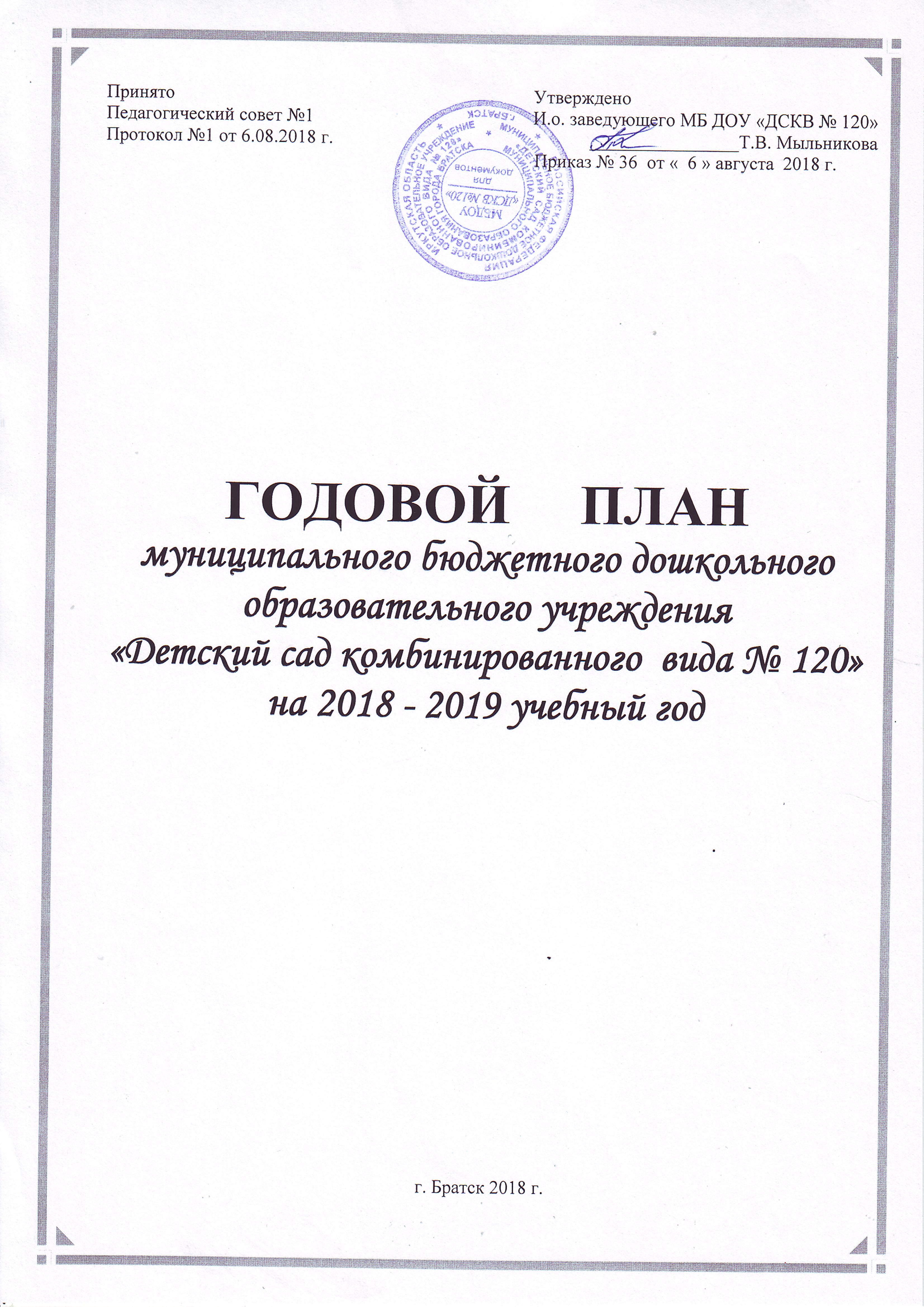                              1.   ИНФОРМАЦИОННО – АНАЛИТИЧЕСКИЙ РАЗДЕЛ1.1. ОБЩИЕ СВЕДЕНИЯ о муниципальном бюджетном дошкольном  образовательном  учреждении«Детский  сад  комбинированного   вида № 120» муниципального образования города        Муниципальное  бюджетное  дошкольное  образовательное  учреждение « Детский  сад  комбинированного    вида  № 120» муниципального образования города (далее - МБДОУ «ДСКВ № 120»).Юридический адрес: Российская Федерация, Иркутская область, город Братск, жилой район Центральный, Советская ул., 1АРежим работы: 12 часов, с 7.00 до 19.00       Организационно-правовая форма: муниципальное бюджетное учреждение.Учредителем для МБДОУ «ДСКВ № 120» является муниципальное образование города Братска. МБДОУ «ДСКВ № 120» в своей деятельности подотчетно департаменту образования администрации города Братска, комитету по управлению муниципальным имуществом администрации города Братска.       МБДОУ «ДСКВ № 120» имеет зарегистрированный в определенном законом порядке Устав, Лицензию на образовательную деятельность, государственную  регистрацию в налоговых органах, является юридическим лицом.Заведующий МБДОУ «ДСКВ № 120»:  Хромовских Надежда ИвановнаЗам. зав. по АХР:  Изотова Наталья АнатольевнаСтарший воспитатель:  Мыльникова Татьяна ВладиславовнаСписочный состав по группам на 1 августа  2018 – 2019 года:  272 детей         В школу выпущено в 2018 году:  56 детей           1.2. СОСТАВ ПЕДАГОГИЧЕСКОГО   КОЛЛЕКТИВА   МБДОУ «ДСКВ № 120По штатному расписанию в МБДОУ на начало учебного года 100% укомплектованность педагогическими кадрами:  Из них:Заведующий - 1Старший воспитатель – 1Воспитатели – 22Музыкальный руководитель – 1Педагог-психолог – 1Инструктор по физической культуре –  2Учитель-логопед - 2По стажу педагогической работы:до 5 лет -   2   человека (7 %) от 5 до 30 лет –   17 человек (59 %)свыше 30 лет – 10 человек (34 %)По уровню квалификации:Имеют аттестационную категорию 12 педагогов, что составляет 41 %   Высшая кат. – 3 человек (10 %)I категория –   9 человек (31 %)На соответствии  должности –  17 человек (59 %) без категории –  0 человек (0 %)	По уровню образования: высшее – 10 (33%) высшее н/проф. – 1 (3%)средне профессиональное – 19 (64 %)По возрастной категории:свыше 55 лет – 9 (31 %)от 30 до 55 лет – 19 (66 %)до 30 лет – 1 (3 %)Расстановка педагогических кадров на 2018-2019 учебный год                                                                на 1 августа 1.4.  Анализ выполнения   годового   планав 2017 – 2018 учебном году         В 2017-2018 учебном году в МБДОУ «ДСКВ № 120» функционировало 11 групп (2 группы раннего возраста и 9 групп дошкольного возраста, 2 из которых – группы компенсирующей направленности для детей с тяжёлыми нарушениями речи), наполняемостью - 276 детей.         В течение года в нашей дошкольной образовательной организации (в дальнейшем –  МБДОУ «ДСКВ № 120») функционировали: музыкальный и спортивный залы, бассейн, кабинет логопеда, кабинет психолога. Для работы с детьми в группах оформлены игровые центры, на территории МБДОУ «ДСКВ № 120» имеются прогулочные участки с открытыми верандами, малыми формами для сюжетных игр, спортивная площадка, цветники, огород. Для оказания медицинской помощи детям в учреждении работают медицинская сестра и фельдшер. Оборудованы медицинский и   прививочный кабинеты.В прошедшем 2017-2018 учебном году в МБДОУ «ДСКВ № 120» осуществлялись комплексные   мероприятия по адаптации детей к дошкольному учреждению, сохранению и укреплению физического здоровья дошкольников        В учреждении приём детей раннего возраста осуществлялся в соответствии с установленными правилами ув учреждении. По традиции с родителями вновь поступающих детей проведено   тематическое собрание по вопросам создания необходимых условий для более благоприятного  течения  адаптационного  периода  у  детей, условиям образовательной деятельности в учреждении.        На адаптацию поступило с участка 36 детей, 33 ребёнка в возрасте с 1 до 3 лет, 3 ребёнка с 3 до7 лет.  К поступлению в учреждение были готовы  18 детей, что составило 50 %,   условно подготовленных 10 детей – 28 %, не подготовленных  8 детей – 22 %.  Анализируя степень адаптации, выявили: адаптированы в лёгкой степени - 20 детей (56 %); в  средней степени тяжести – 16 детей (44 %); в тяжёлой  степени тяжести – 0 детей  (0 %).          Проведенная работа с родителями по подготовке детей к адаптации, позволила своевременно адаптировать детей в большинстве случаев наиболее в лёгкой степени адаптации. Традиционно с родителями проведены консультации «Готовимся к адаптации», «Режим в учреждении», «Знакомство с группой» и другие, выпущены памятки-буклеты «Скоро в детский сад»,  экскурсия по учреждению, организовано посещение прогулок с детьми  до поступления  ребёнка  в  дошкольное  учреждение.         В учреждении для обеспечения физического развитие детей и профилактической оздоровительной работы созданы необходимые условия: спортивная площадка на территории МБДОУ «ДСКВ № 120», спортивный зал, бассейн, сектора физического развития в группах. По плану оздоровительно-профилактической работы проводятся следующие мероприятия: воздушно контрастное закаливание, фитотерапия, витаминотерапия, профилактический комплекс в период вспышек ОРВ, гриппа и другие.              На занятиях по физкультуре, утренней гимнастике, прогулках, при обучении плаванию, в спортивных и подвижных играх, спортивных праздниках, развлечениях и соревнованиях решаются задачи по физическому развитию. На основе ежегодного мониторинга по физическому развитию детей осуществляется индивидуальный подход с учётом оценки физического развития, состояния здоровья и интересов ребёнка. Медицинским персоналом в течение года с родителями и педагогами проводятся консультации, беседы ознакомительного и рекомендательного характера.          С целью совершенствования и разнообразия работы по физическому развитию детей в следующем учебном году планируем расширить работу по физическому развитию за счёт работы краткосрочных образовательных практик, дополнительных секций по плаванию, баскетболу, исходя из запросов родителей.           Важную роль в физическом развитии детей играет полноценное питание. Питание в учреждении организовано в соответствии с требованиями Сан Пин, меню для детского питания составляется согласно технологическим картам, на основе единого перспективного десятидневного меню. Регулярно осуществляется   контроль   качества поступающей продукции, наличия сертификатов, хранения и реализации скоропортящихся продуктов, соблюдения товарного соседства, технологии приготовления блюд. Ведётся контроль за качеством и количеством поступающей продукции через систему Россельхознадзора «Меркурий».  Анализ питания проводится ежемесячно с подсчетом белков, жиров, углеводов, калорийности, кальция, фосфора, железа. Детям с пищевой аллергией обеспечивается  замена  продуктов питания. Шеф поваром учреждения налажено тесное  взаимодействие с воспитателями групп с целью отслеживания пищевых предпочтений  детей, культуры оформления  блюд,  качества приготовленной пищи.         При активном сотрудничестве с детской городской больницей проводятся  профилактические,  плановые осмотры и обследования детей, что позволяет своевременно выявить имеющиеся нарушения в физическом развитии и здоровье  детей.          Анализируя заболеваемости  выявили, что общая заболеваемость составила в 2017 году составила 822 случая (при наибольшем количестве детей 272), что на 73 случаев больше чем в  2016 году (749 сл.). Интенсивный показатель  в 2017 году составил 3000,0 случаев всего (в 2016 году составил 2784,4); в группах раннего возраста  общая заболеваемость 5056,6, что на 747,5 больше чем в 2016 - 4309,1.  По данным учета заболеваемости дети в основном болеют ОРЗ – 606 (2016-547), прослеживается  увеличение на 59 случаев. На втором месте  общая соматика  – 170 лучаев от всей заболеваемости и на 3-ем месте прочая соматика – 112. Снижен процент или совсем отсутствуют такие заболевания как  энтеробиоз, микроспория, скарлатина, лямблиоз, ЭВИ. Пропущено  дней по болезни в сравнении с прошлым годом:                               2016 г.                          2017 г.Всего               6560/9,5  дней                  7597/27,7 днейЯсли                2178/39,6 дней                  2597/ 49,0 днейСад                  4382/20,4 дней                  5000/22,6 днейИндекс здоровья - Не болели:Ясли                   0                                      8/15,1%Сад                     28/13,1%                        19/8,6%Всего                 28/10,4%                         27/9,8%        Анализ детей по группам здоровья и физическому развитию показывает, что основной контингент детей продолжают составлять дети,  имеющие вторую группу здоровья – 70,9 % , первую группу здоровья имеют – 26,3, % детей, третью группу здоровья  - 1,5 % детей, четвёртую группу здоровья – 0 %; пятую – 1,1 %.        По физическому развитию   основной состав детей   имеет средние нормативные показатели – 84,3 %. С низким уровнем физического развития  1.1  % детей, ниже среднего – 5,3  %, выше среднего – 5,3 %, высокий – 3,8 % от общего состава детей.        Осуществляется наблюдение за детьми, поставленными на   учёт,  в группе риска по хроническим и прочим заболеваниям.  Из числа ЧБД  на  конец годя снято с учёта 1 ребёнок по выздоровлению, взято вновь 5 ребёнка, и состоит 8. С бронхиальной астмой состояло на учете 3 ребёнка, взят 1 ребёнок, стоит на начало года 3 ребёнка.         С дефектом речи на «Д»  учете состояло 30 детей, снято 17 детей (выбыли в школу), вновь взято 26 детей. На конец года состоит 42 детей – 15,0 %. Хроническая патология мочевыводящих путей: состояло  3 ребёнка, снято 1, состоит на учете 3 ребёнка – 1.1 %.         Отмечается увеличение количества детей с пищевой аллергией – состояло 6 детей, взято 2 ребёнка, снято 0 детей, состоит на конец года 8 детей - 4,6 %.         В период подъёма ОРЗ, гриппа весной и осенью, проводились курсы  оздоровительных и общеукрепляющих мероприятий детям раннего и дошкольного возраста.  Согласно  приказа МР от 21.03.2014 г. № 125 «Об утверждении национального календаря профилактических прививок» детям проводились прививки в течение года, учитывая сроки и медицинские отводы. Запланировано 422 прививок, выполнено 418 – 99%. Реакция Манту: план – 240, выполнено – 237 (99 %). Не выполнен план по  АДС из-за отсутствия вакцины, гриппол из за отказа родителей. Перевыполнен план по  полиомиелиту V, RV1,  АКДС   V,  V вир геп за счет вновь поступивших  в учреждение детей не привитых на участке.        Одной из причин роста заболеваемости является нахождение учреждения в неблагоприятной экологической зоне города, неподготовленность вновь поступающих детей к режиму МБДОУ  «ДСКВ № 120», их ослабленное здоровье, низкая ответственность родителей за здоровье своего и окружающих детей, не достаточное количество прогулок в зимнее  время, неуправляемые инфекции (ветряная оспа).         В результате анализа заболеваемости видно, что необходимо продолжать работу:-    по проведению профилактических мероприятий   детям в период подъёма ОРЗ, гриппа;- по усилению контроля за соблюдением режима проветривания и кварцевания групповых помещений, за правильным мытьём посуды и игрушек, использованием спецодежды сотрудниками по назначению;-    по проведению санитарно-просветительской работе с персоналом и родителями в вопросах профилактических мероприятий для снижения случаев заболеваний у детей, соблюдению личной гигиены, правильной организации питания и закаливания.2. Организация воспитательно-образовательного процесса и результаты выполнения  основной общеобразовательной программы дошкольного образования    Образовательная деятельность  осуществляется по расписанию составленному  в соответствии  с гигиеническими требованиями к условиям  пребывания  детей  в детском  саду в соответствии с санитарно-эпидемиологическими  нормами, не нарушает  предельно  допустимых  нагрузок, основанных на рекомендациях органов здравоохранения.         Организация воспитательно – образовательного  процесса строится на педагогически обоснованном выборе программ (в соответствии с лицензией): основной и дополнительных.         С целью расширения образовательных услуг в соответствии с запросом родителей наших воспитанников в прошедшем учебном году продолжили ведение краткосрочных образовательных практик по  разным направлениям развития воспитанников, что позволило компенсировать запросы родителей о дополнительных образовательных услугах.         На основании Положения о внутренней системе оценки  качества образования в муниципальном бюджетном  дошкольном образовательном учреждении «Детский сад комбинированного вида № 120»  муниципального образования города Братска,  в МБДОУ  «ДСКВ № 120» осуществлялся  оценка   качества образовательной деятельности по Программе:- мониторинг  уровня реализации образовательной программы дошкольного образования  по разным видам деятельности;-  психологическая диагностика  готовности  воспитанников к обучению в школе;-  анализ  адаптации  вновь поступивших  воспитанников  к  условиям МБДОУ  «ДСКВ № 120»;- анализ удовлетворенности потребителей образовательных услуг качеством дошкольного образования.  Таблица 1Сводные результаты  мониторинга  реализации  основной общеобразовательной программы дошкольного образования с детьми 3 -7 лет  в 2017-18 учебном году (в процентном соотношении)         Исходя из общих результатов мониторинга по реализации Программы дошкольного образования, видим, что уровень реализации программы составил 95 %, это на 1 % выше по сравнению с предыдущим годом (2016-2017 г.г.  94 %).           Анализируя общий  уровень реализации разделов программы отмечено,  что наиболее высоких результатов (100 %) достигли по музыкальному развитию, (выше 93 и до 96) по изобразительной деятельности, по развитию речи, математическому развитию,  развитию личностных качеств, физическому развитию и игровой деятельности,   а так же развитию художественно – речевой деятельности. Несколько ниже получили результаты по разделам:  окружающий мир (экологическая культура) - 91%, конструирование -92 %, сенсомоторное развитие-93%.            По результатам мониторинга реализации основной образовательной программы, в следующем учебном году считаем необходимым активизировать  работу по созданию условий для развития представлений у детей об окружающем мире посредством наблюдений в природе и  установлением причинно следственных связей, созданию условий для развития экологической культуры  в соответствии с ФГОС ДО.  А так же продолжить работу по познавательному развитию дошкольников в конструктивной деятельности через использование развивающих конструктивных игр и разных видов конструкторов.         Планируем  продолжить работу краткосрочных образовательных практик в работе учреждения с учётом предпочтений и интересов детей, запросов родителей.         Воспитателям рекомендовано продолжить работу по использованию мнемо таблиц в разных видах деятельности. Продолжить работу с детьми по развитию знаний о величинах, пространственной ориентировки, практического опыта их применения и развития мелкой моторики. Диагностика  психологической готовности детей 6-7 лет к обучению в школе в 2017-2018 уч. году           Диагностика психологической готовности дошкольников к обучению в школе проводилась в начале и в конце учебного года педагогом психологом Шушпановой В.С.  В 2017-2018 году в школу выпущено 56 дошкольников.  Оценка уровня психологической готовности детей подготовительных групп к обучению в школе показала: обследовано 56 детей старшего дошкольного возраста 6-7 лет. Высокий уровень готовности к школе показали 47 детей, что составило 84 % детей, средний – 9 детей, что составило 16 % (в 2016-2017 г.г., высокий - 66 %, средний – 63%), что говорит о положительной динамике уровня готовности выпускников к школе.Таблица 2Психологическая  готовность  воспитанников к обучению в школе  (в процентном соотношении на 18% повысился высокий уровень готовности выпускников к школе по сравнению с прошлым годом)            В течение года работа психолога была направлена на решение следующих задач:- Сохранение и укрепление психологического здоровья детей и создание необходимых условий для их психоэмоционального развития.- Развитие познавательной активности, формирование психологической готовности к школьному обучению.- Повышение психологической грамотности всех участников образовательного процесса.           По результатам анализа проведённых в течение года диагностик, результатов развивающей работы и наблюдений определились приоритетные направления работы на следующий год:- продолжать работу сохранению и укреплению  психического здоровья; - развивать  у детей умение устанавливать причинно следственные связи;  - упражнять  детей в построении выводов, рассуждений, умозаключений;- выстраивать адресное взаимодействие с детьми «группы риска» и детей с ОВЗ;- формировать  психологической готовности к школьному обучению у детей старшего дошкольного возраста;- повышать  психологической грамотности всех участников образовательного процесса.Результативность коррекционной работы: уровень развития психических процессов; динамика развития речи           Логопедическая коррекционно-образовательная деятельность проводилась с детьми по следующим направлениям:  развитие понимания речи; создание  необходимой артикуляционной базы для постановки звуков (артикуляционная гимнастика, развитие речевого дыхания, постановка звуков раннего и среднего онтогенеза); развитие фонематического восприятия;  развитие слоговой структуры слова;  расширение пассивного и активного предметного и глагольного словаря, а также словаря признаков, по всем лексическим темам, предусмотренным программой;  развитие грамматического строя речи;  развитие фразовой и связной речи;  развитие общей и мелкой моторики; развитие психических функций.Результаты усвоения коррекционной программы детьми 1 и 2   групп компенсирующей направленности показывают динамику развития речи детей старшей и подготовительной групп компенсирующей направленности в 2017-2018 году	Динамика развития  речи детей  подготовительной   группы компенсирующей направленности  в 2017 -2018  году                             Рис.1(1группа компенсирующей направленности-подготовительная)         Подготовительную   группу компенсирующей направленности для детей с ОНР посещали 17 детей, имеющих ОНР- III уровня, НВ ОНР, ФФНР которые были зачислены на основании заявления родителей, по заключению ПМПк на 2 года обучения.          В результате уровень развития речи детей группы компенсирующей направленности на выпуске в школу (17 детей) достаточно высокий, коррекционно-образовательная программа во группе компенсирующей направленности реализована на 100 %.       Все дети выпущены в школу с чистой речью. Воспитателями групп компенсирующей направленности и учителями-логопедами для более углубленной работы в следующем учебном году, определена задача по развитию звуковой культуры речи.Динамика развития  речи детей  старшей   группы компенсирующей направленности  в 2017 -2018  году Рис.2 (2 группа компенсирующей направленности - старшая)В итоге, на конец первого учебного 2017 – 2087 года коррекционно-образовательная программа реализована на 76 %.  В следующем учебном году необходимо продолжить работу над: подбором синонимов и антонимов, согласованием количественных числительных с существительными, существительных с прилагательными, образованием приставочных глаголов, употреблением предлогов, умением составлять рассказы по сюжетным картинкам и серии картин.            В своей работе  учителя-логопеды Терпугова Н.А., Лёзная С.И.   используют   разнообразные игры и приемы, которые способствуют  развитию речи детей. Педагоги активизируют родителей к участию в образовательном процессе через проект «Путешествие в Чистоговорию», что даёт сои положительные результаты. В результате работы: - всем детям выпускной группы поставлены звуки, которые введены в связную речь; расширился и обогатился словарь, как активный, так и пассивный;- дети выпускной группы умеют согласовывать существительные с числительными и прилагательными, называют признаки и действия предметов; составляют описательные рассказы, рассказы по сюжетным картинкам, по серии картин. Деты  группы  компенсирующей направленности выпущены в школу с чистой речью.Взаимодействие с родителями        Непосредственными   участниками воспитательно - образовательного процесса в течение учебного года остаются  родители наших воспитанников.  По их запросам и планово на общих и групповых собраниях, консультациях, тренингах, практических занятия рассматриваются вопросы воспитания, образования, психологии, здоровья.  Родители совместно с детьми активно участвуют в выставках, конкурсах, долгосрочных партнёрских проектах различной направленности «Театр от А до Я», «Путешествие в Чистоговорию», краткосрочных образовательных практиках, а также соревнованиях   на уровне МБДОУ «ДСКВ № 120» и на уровне города, региональных, всероссийских и международных. Совместно с педагогами   учреждения родители группы «Солнышко» вошли в реализацию регионального проекта по апробации оценки качества образования. Так же к данной работе подключились и родители с педагогами группы «Капитошка».  С деятельностью МБДОУ «ДСКВ № 120» родители имеют возможность знакомиться через сайт учреждения. Удовлетворённость родителей результатами реализации Программы по анкетированию составила – 94 %.Таблица 3          Удовлетворенность  потребителей  образовательных  услуг  качеством дошкольного  образования (в процентном соотношении)          2016-2017                           98 %                                 2 %                                     -           2017-2018                          94 %                                 4 %                                     2 %         Основной процент неудовлетворённости родители выражают материально-техническим обеспечением образовательной организации. В следующем учебном году планируем освещать для родительской общественности результаты работы по улучшению материально-технического обеспечения организации, а так же  продолжить работу над  технологиями организации совместной деятельности с детьми   педагогов  при  реализации образовательных  областей «Познавательное  развитие», «Физическое развитие» через  организацию продуктивного взаимодействие и включённости родителей в образовательный процесс, в проектную деятельность.3. Выполнение задач годового плана(уровень выполнения годовых задач по отдельным возрастным группам и педагогам)          В 2017-2018 учебном году деятельность МБДОУ «ДСКВ № 120» была направлена на реализацию следующих задач:Продолжить работу по внедрению технологии продуктивного чтения-слушания и использования мнемосхем в совместной деятельности с детьми дошкольного возраста по речевому развитию. Совершенствовать мастерство педагогов работе с детьми по формированию элементарных математических представлений в рамках технологии самостоятельного открытия нового знания.          В первом полугодии  усилия  коллектива были направлены на развитие речи дошкольников посредством применения технологии продуктивного чтения-слушания и использования мнемосхем и таблиц. Проведены  просмотры, консультации,  семинарские занятия, оценка  условий, мониторинг.   Результаты тематического контроля представлены на педагогическом совете, одобрен опыт педагогов  по развитию связной речи дошкольников воспитателей МБДОУ «ДСКВ № 120»: Тельновой Л.И., Ильинковой Г.Р., Ефремовой Ю.В., Корепановой Н.Л., Урлаткиной Н.Ф., Зубчевской Е.И., Терпуговой Н.А., Лёзной С.И., Самариной Л. Л., Ардеевой Л.Я., Анищенко Е.Г, Лысенко Н.Я., Париловой Л.И.,           Признали  положительным результат работы по созданию условий в группе для развития связной речи дошкольников воспитателей: Урлаткиной Н.Ф., Зубчевской Е.И., Ардеевой Л.Я., Анищенко Е.Г, Дейловой Т.А., Гейм Е.А.         Педагогам учреждения  рекомендовано продолжать использовать в работе с детьми по развитию речи мнемосхем, таблиц   и технологии  продуктивного чтения-слушания.            Результаты контроля, наблюдений за детьми, мониторинга дают основание  к активизации  работы с детьми  по установлению причинно следственных связей в процессе наблюдений за объектами природы.            Во втором полугодии коллектив  работал над задачей по формированию элементарных математических представлений в рамках технологии самостоятельного открытия нового знания. Педагоги формировали у дошколят    умения  находить пути решения задачи, нахождения способа получения знаний, делать самостоятельный выводы, умозаключения, открывать новое для себя. Проведены  наблюдения за деятельностью детей, тематический контроль, консультации,  семинар, оценка  условий, мониторинг.   Результаты тематического контроля представлены на педагогическом совете, одобрен опыт работы педагогов с детьми по формированию  элементарных математических представлений на основе применения педагогами технологии самостоятельного открытия  нового знания и логико-математических игр воспитателей МБДОУ «ДСКВ № 120»: - Ильинковой Г.Р., Урлаткиной Н.Ф., Зубчевской Е.И., Лысенко Н.Я.,  Париловой  Л.И.,  Самариной Л.Л.,  Ардеевой Л.Я., Анищенко Е.Г., Ефремовой Ю.В., Тельновой Л.И..  Самариной Л.Л., Ардеевой Л.Я., Анищенко Е.Г, Ворошиловой Л.М., Антиповой Г.А., Ильинковой   Г.Р.  -  по  созданию условий Урлаткиной Н.Ф., Зубчевской Е.И., Лысенко Н.Я.,  Париловой  Л.И.,  Самариной Л.Л.,  Ардеевой Л.Я., Анищенко Е.Г., Дейлова Т.А., Гейм Е.А., Ворошиловой Л.М., Антиповой Г.А., Ильинковой   Г.Р.   Рекомендовано  подготовить сообщения    из  опыта работы с детьми по развитию  элементарных  математических  представлений   Зубчевской Е.И., Тельновой Л.И., Анищенко Е.Г..           В ходе контроля и наблюдений выявили, что наиболее успешно у ребят получается делать открытие в процессе числовых операций, в работе с преобразованием фигур разной формы, в решении логических задач. Наибольшие затруднения выявлены у ребят в ориентировке в пространстве, в величинах, в пространственном расположении деталей конструкторов, в последовательности действий необходимых для устойчивости и завершённости объекта постройки при конструировании.           Результаты мониторинга выполнения образовательной программы, наблюдений за детьми в играх  выявили  необходимость  активизировать  работу   с детьми по развитию конструктивных навыков.            Анализ  методической активности педагогов по итогам года показал: 14 человек (48 %)  активно принимали участие в методической работе и реализации поставленных задач,  4 человек (14 %) принимали участие частично, 11 человек  (38 %)  педагогов имеют низкую методическую  активность.                 Таблица 4                               Анализ выполнения годового плана    (2017-2018 учебный  год)           Из анализа выполнения годового плана видим, что 6,6 % от общего числа запланированных мероприятий оказались не выполнены, по причинам: незапланированных неотложных мероприятий, высокой плотности плана, обучением сотрудников, болезни сотрудников, не зависящих от участников процесса обстоятельств (сменяемость законных и подзаконных актов), недостаточной активности педагогов (52 %) . В связи с чем, в течение года производилась корректировка плана в соответствии с необходимостью проведения неотложных мероприятий (Участие в муниципальном проекте, экспериментальной деятельности, в незапланированных конкурсах, Ярмарке, проектах и других мероприятиях), реальными возможностями коллектива. В соответствии с годовым планом   в   течение года работали методические подразделения: рабочая группа по разработке основной образовательной программы учреждения, педагогический совет (открытые мероприятия образовательной деятельности с детьми в режимных процессах, анализ деятельности, презентаций опыта работы, круглые столы, семинары - практикумы, выставки, консультации, деловые игры…), аттестационная комиссия учреждения.          В связи с необходимостью организации и проведения незапланированных мероприятий в МБДОУ  «ДСКВ № 120 ощущались трудности в  реализации годового плана.          В 2017-2018 учебном году активно работали педагоги групп  раннего  возраста.   В  течение года традиционно обсуждались вопросы по:  результатам  адаптации, здоровью детей раннего возраста, развитию нервно психических процессов, готовности детей к переходу в дошкольное звено и другие. При анализе заболеваемости детей групп раннего возраста было отмечено слабое здоровье вновь поступающих детей, недостаточная ответственность молодых родителей по отношению к здоровью своего ребёнка, соблюдению  режима, большое количество пропусков детьми по болезни.            Мониторинг наблюдений  развития воспитанников групп раннего возраста (39 )  на конец года 2017-2018 года, при переходе в дошкольное звено, показало следующие результаты:                                                                           1 яс.                                    2 яс. - дети с высоким уровнем развития -           53 %                                   53%- дети со средним уровнем развития -          47  %                                  47%- дети с низким уровнем развития –              0 %.                                    0 %           Адаптацию вновь поступивших детей педагоги провели в достаточно короткие сроки. Педагоги групп раннего возраста принимали  участие в городских методических мероприятиях (Антипова Г.А., Анищенко Е.Г., Ардеева Л.Я.) проекте «Театр от А до Я», стажировочной площадке. По результатам  анализа работы групп раннего возраста, работу педагогов с детьми по готовности к переходу в дошкольное звено  можно  считать удовлетворительной. Не достаточно удовлетворительной можно считать работу педагогов групп раннего возраста по снижению и профилактике заболеваемости детей данной возрастной группы.                    Воспитателям групп раннего возраста и медицинскому персоналу учреждения  рекомендовано активно вести просветительскую работу с родителями и оказывать адресную помощь по профилактике простудных заболеваний, привлекая к активному сотрудничеству в вопросах здоровья и физического развития детей.         4.  Итоги работы  коллектива в рамках базовой площадки по апробации программы «Детский сад 2100» и пособий сопровождающих программу, а так же сотрудничеству с учреждениями науки и культуры    в 2017-2018 учебном году в рамках внедрения ФГОС ДОВ течение учебного года педагоги повышали свою  квалификацию   по вопросам ФГОС ДО через курсовую подготовку на базе МАУ «ЦРО», Братского Педагогического колледжа, ФФГБ ОУВО «ИГУ». На  вебинарах  и семинарах  организованных Московской академией повышения квалификации. В течение  года педагоги прослушали  18 тем по  парциальным программам, входящих в программу повышения квалификации МЦ «Детский сад 2100». 16 педагогов прошли курсы повышения квалификации в МФЦ г. Москва.В течение года велась работа с информационными материалами, материалами интернет ресурсов по вопросам реализации ФГОС ДО.  С педагогами просмотрены вебинары по ФГОС ДО, функционировал  ПДС, организованы адресные консультации  для педагогов учреждения.  Рабочей группой по мере необходимости вносятся изменения и дополнения в основную общеобразовательную программу  учреждения в соответствии с ФГОС ДО. В течение года наше учреждение тесно сотрудничало с БПК. В учреждении прошли стажировку и обучение в рамках эксперимента по ведению практики  три группы студентов по разным профильным предметам. Данная работа в соответствии с планом будет продолжена в следующем году.В настоящее время продолжается работа по улучшению условий для реализации программы, по оснащению информационно методического банка в поддержку  педагогам, комплектование методической библиотеки учреждения печатными и электронными ресурсами по темам ФГОС ДО, разрабатываются методические рекомендации по организации необходимых условий в соответствии с ФГОС ДО, по мере поступления  изучаются нормативные  документы.       5. Кадровое обеспечение и методическая активность педагогов   МБДОУ  «ДСКВ № 120»            В этом учебном году педагогический коллектив укомплектован на 100 %: 22 воспитателя, 1 музыкальный руководитель, 1 педагог-психолог, 2 инструктора по ФК,  2 учителя-логопеда, 1 старший воспитатель.           Высшее образование имеют 36 % педагогов, 64 % среднее профессиональное, 10 % продолжают получать высшее  профессиональное образование по заочной форме обучения. Квалификационную категорию имеют 41 % педагогов, аттестовано на соответствие занимаемой должности 59 % педагогов.           В 2017-2018 учебном году прошли обучение на  курсах (10 педагогов – 35 %) , семинарах и вебинарах (27 педагога – 93 %). Стаж работы до пяти лет имеют 2 педагога (7 %), от пяти до тридцати лет 17 (59 %). Таким образом, 66 % педагогического коллектива, это перспективные кадры.         У 35 % педагогов наблюдается  позитивное отношение к непрерывному повышению квалификации и самообразованию. 3 педагога  получают  высшее образование.          В этом учебном году два  педагога  прошли аттестацию на соответствие занимаемой должности (Калошина Е.В., Анищенко Е.Г.).Один педагог прошёл профессиональную переквалификацию (Мыльникова Т.В.) и 16 педагогов прошли по 2 курса повышения квалификации.         Работа педагогического коллектива в истекшем учебном году была сопряжена с объективными кадровыми трудностями: учебные отпуска педагогов (3 педагога – 10 %), недостаточный уровень квалификации педагогов (59 %), больничные листы.   Не смотря на это,  методическая  активность основного состава коллектива  в этом учебном году осталась на прежнем уровне.            Таблица 5Работа педагогов в рамках Школы современного педагогаНаличие статуса инновационной, педагогической  площадкиПредставление педагогами результатов и опыта деятельности в рамках работы площадокПодготовка и проведение образовательной организацией  организационно-методических мероприятий для педагоговУчастие педагогов, руководителей ОО в региональных конкурсахУчастие педагогов ОО в создании лучших педагогических и управленческих практик для включения их реестр на различных уровняхУчастие педагогов, руководителей ОО в международных, российских, региональных, муниципальных профессиональных конкурсахПредставление опыта педагогами и руководителями ОО в рамках организационно-методических мероприятийПубликация авторских педагогических материалов в сборниках  научно-методических  и  научно-практических конференций и др. профессиональных изданияхРазмещение педагогами и руководителями образовательных авторских публикаций  в сети ИнтернетРабота педагогов ОО в качестве экспертов в рамках муниципальнойсистемы образованияПредоставление образовательной  организацией базы для проведения организационно-методических мероприятийНаличие личного профессионального сайтаУчастие педагога (психолога, логопеда, дефектолога) в конкурсных мероприятияхПубликация авторских педагогических материалов педагогами-психологами; учителями-логопедами;Размещение педагогами-психологами; учителями-логопедами; учителями дефектологами образовательных организаций авторских публикаций  в сети Интернет         Подводя итоги работы коллектива по реализации годового плана можно сделать следующие выводы: не смотря на периодически возникающие трудности, коллектив педагогов МБДОУ «ДСКВ № 120»  стремился повышать свою квалификацию, обновлять содержание собственной деятельности, находить нестандартные решения педагогических проблем, связанных с потребностями роста качества образования, воспитания и развития личности ребенка,  создании условий  для его развития в соответствии с ФГОС ДО.  Анализ состояния работы  за прошедший учебный год, наличие выявленных  проблем дают основание определить   задачи на  следующий учебный год: 1.Продолжить работу с детьми по развитию знаний о величинах, пространственной ориентировки и  практического опыта их применения в конструировании.2.Повысить  компетентность педагогов в работе с дошкольниками по развитию представлений об окружающем мире посредством формирования основ   экологической культуры в соответствии с ФГОС ДО.2 Работа с кадрами 2.1 Повышение  профессиональной  квалификации  Самообразование педагогов2.2. Аттестация педагогических кадров 2.2.1. График   прохождения   аттестации в2018-2019 г. г.2.2.2. План - график аттестации  педагогических кадров на период с 2018 по 2023 г. г.   2.2.3. План - график курсовой подготовки педагогических кадров на период с 2018 по 2023 г. г.   2.3. Инновационная, научно-методическая деятельность2.4.  Работа ПМПк ДОУ2.5. Работа в рамках проектов2.5.1. План-график мероприятий   в рамках социального проекта «Театр от А до Я».2.5.2. План – график  мероприятий в рамках проекта групп компенсирующей направленности «Путешествие в страну Чистоговорию»                                    3. ОРГАНИЗАЦИОННО -  МЕТОДИЧЕСКАЯ РАБОТА3.1. Педагогические советы в МБДОУ «ДСКВ № 120»                                                              3.2. Семинары, практикумы3.3.  Консультации, тренинги,  деловые игры для воспитателей3. 4. Открытые  просмотры  педагогической  деятельности                                                        3.5. Изучение   педагогического опыта3.6. Выставки, акции в ДОУ3.7. Смотры, конкурсы, акции 3.8. Праздники, тематические досуги, развлечения  в ДОУ3.9. Контроль за воспитательно - образовательной работой3.10. Работа в методическом кабинете                                         4. Взаимосвязь в работе с семьёй, школой4.1.Организационно-педагогическая работа с родителями                                             4.2. Преемственность со школойПлан работы по преемственности со школой5. Управление5.1.Организационно – управленческая  и хозяйственная  деятельность5.2. Административно  хозяйственная  работа5.3. Общее собрание  трудового  коллективаГруппыВозрастКол-во  детей1 ясельнаяот  2 до 3лет292 ясельнаяот 2 до 3  лет29 1 младшая от  3  до  4  лет292 младшаяот  3  до  4  лет30 средняяот  4 до  5  лет271 старшаяот  5  до  6  лет222 старшаяот  5  до  6  лет211 подготовительная к школеот  6  до  7  лет252 подготовительная к школеот  6  до  7  лет261 гр. компенсирующей напр.от  5  до  6  лет172 гр. компенсирующей напр.от  6  до  7  лет17Режим кратковременного пребывания2-4Всего  с детьми  в режиме кратковременного пребывания272Ф.И.О.педагогаГруп-паДолжн.Датарожд.Обр.Стаж пед./обКатегорияАрдеева Людмила Яковлевна2 яс.грВосп.1954 /63 г.12.08.Ср. пр.42 год 42 годПерваяАнищенко Елена Георгиевна2яс.грВосп.1965 /53 г.12.10.Ср. пр.18 лет 24 годСоотв.Антипова Галина Анатольевна1 яс.гр.Восп.1972 /46 л.26.03.Ср. пр.26 лет26 летПерваяБондарь Надежда ВалерьевнасреднВосп.1975/43 г.04.04.Ср. пр.20 лет 22 годСоотв.Ворошилова  Людмила Михайловна1 яс.гр.Восп.1954 /63 г.29.05.Ср. пр.33 год31годСоотв.Гейм Екатерина Андреевна1 ст.гр.Восп.1991/26 л.27.12Ср. пр.5 лет 5 летСоотв.Дейлова Татьяна Александровна1 ст.гр.Восп.1961/56 л. 15.07.Ср. пр.6 лет 30 летСоотв.Ёлгина Татьяна Викторовна2 подгр.Восп.1972/46 л.31.05.Ср.пр.7 лет 18 летСотв.Елохова Елена СтепановнасреднВосп.1979/49 л.07.12Высш.12 лет15 летПерваяЕфремова Юлия Валерьевна1 подгр.Восп.1979/39 л.11.06.Ср.пр.4 года20 летСоотв.Зубчевская Елена Ивановна2 мл.гр.Восп.1968/ 49 л.19.12.Высш.16 лет 26 летПерваяИвашкина Вера Анатольевна-----Муз. рук.1961/56 л.05.09.Ср. пр.34года34 годВысш.Ильинкова Гузэлия Ракитовна1 мл.гр.Восп.1965/ 53 г. 29.04Ср. пр.26 лет 31 годПерваяКалошина Елена Викторовна1мл.гр.Восп.1976 /41 г.11.10.Ср.пр.3 года22 годСоотв.Курсова Ксения Викторовна2 ст.гр.Восп.1979/39 л.08.05.Ср. пр.20 лет20 летСоотв.Корепанова  Наталья Леонидовна1 под.гр.Восп.1969/ 49 л.04.03.Высш.31 лет  31 летСоотв.Мыльникова Татьяна Владиславовна-------Старш.восп.1965/53 г.23.03.Высш.36лет36 летПерваяЛысенко Наталья Яковлевна1 комп.Восп.1960/58 л.05.01.Ср. пр.38 лет38 летПерваяЛёзная Светлана Игоревна1 комп.Учит.логоп.1982/35 г.22.11.Высш.15 лет15 летВысш.Парилова Лидия Ивановна1 комп.Восп.1951 /66 л.31.08.Ср. пр.47 лет47 летСоотв.Самарина Людмила Леонидовна2 компВосп.1955 /62 г.26.12.Высш.34 год 45 летПерваяТерпугова Надежда Алексеевна2 компУчит.логоп.1952/65 г.19.11.Высш.41 год41 годПерваяТельнова Лариса Игоревна 2 подгр.Восп.1974/44 г.13.01.Высш.н/п18 лет 18 летПерваяУрлаткина Нина Фёдоровна2 мл.гр.Восп.1959/59 л.04.06.Высш.39 лет39 летСоотв.Шувалова Татьяна НиколаевнаФиз.залИнстр ФК1978/39 л.04.09.Ср. пр.20 лет20 летПерваяШушпанова ВикторияСергеевна------ПедагПсих.1978/38 л.28.08.Высш.13лет16 летСоотв.Цыбина ОлеляАлексеевна2 компВосп.1979/49л.01.03.Ср. пр.9 лет16 летСоотв.Филиппова Наталья Викторовна2 ст.гр. Восп.1967/51 г.21.07.Высш.19 лет21 годСоотв.Ярославцева Елена Сергеевна-------Инстр ФК1971/46 л.16.08Ср.пр.25 лет25 летВысш.Возрастные группыПознаю мирМатемразвитиеКонструированиеРечьИграИЗО деятХуд. речев. деят.Муз. развитиеСенсомоторное развФизразвитиеРазв. личностных качОбщий результат11 младшаяДюймовочка  80  % 90  %94%100 % 95 %94 %95 %100 %94 %96  % 86 % 93 %21 средняяСолнышко86 %90 %88%93 %96 %97 %90 %100 %93 %84 % 95 %92 %32 средняяРусалочка 92 %  88% 88% 92 %92%92%  92 %100 % 85%89 % 92 % 92 %4 1 старшаяВеснушки   86 % 94 %  88%92 %94% 98 %  94 %100 % 94 %92 %96 %96 %5 2 старшаяБелоснежка 100 %100%100% 100 %100 %100 % 100%100 %100 %92 %100 % 99 %61 подготов.Капитошка   100% 100 %100% 100 %1     100 %  100 %    100 % 100 %     100 %100 %100 %100 %72 подготов.Звёздочка100 %100 %100%100 %100 %100 %100 % 100 %  100 %100 % 100 % 100 %8 1 гр. комп. Теремок    100% 100%100%    100%100%100 % 100 %100  % 100 %100 %  100 %100 %92 гр. комп.Почемучки   70 % 68 %72% 68 % 68 %  85 %    92% 100%     73 %91 % 84  %79 %Общиерезультаты % по разделамОбщиерезультаты % по разделам91 %95 %92%94 %93,3 %96 %96 %100 %93 % 94 %95 % 95 %          ГруппыУровни1 Подготовительнаягруппа «Капитошка»1 Подготовительнаягруппа «Капитошка»1 группа компенсирующей направленности«Теремок»1 группа компенсирующей направленности«Теремок»2 Подготовительнаягруппа«Звёздочка»2 Подготовительнаягруппа«Звёздочка»Общий результатОбщий результатН.г.К.г.Н.г.К.г.Н.г.К.г.Н.г.К.г.Высокий уровень8 /44,5%15/83%2 /13 %14/82%  3/14%18/86%13/ 23 %47/84 %Средний уровень9/50 %3 /17%10/59 %3/18%16/ 76%3/14%35/ 63 %9/16 %Низкий уровень 1/ 5,5 %0%5/ 28 %0%2/10%0% 8/ 14 % 0%Учебный годПолностьюЧастичноНе удовлетвореныРазделы годового плана   мероприятияКоличество запланированных меропрВыполнено полностьюВыполнено частичноНе выполненоЧрезмерная плотность   (перегрузка)Не равномерное распределение мероприятийНе конкретность запланированной работыЗапланированы нереальные или ненужные делаОтпала необходимость проведеия мероприятияПлохая организация работы по выполнениюПомешали другие дела (текучка)Отсутствие   контроляНедисциплинированность    работниковНе хватало    времениБолезнь    работниковНедостаточная    помощь ДОНе зависящие от участников факторыНе достаточный уровень квалификации сотрудников    1методическая работа69   66/98%++++++2педсоветы44/ 100  %3Консультации1210/ 83 %++++++4коллективные просмотры66 /100 %5 семинары-практикумы22/ 100 %6смотры-конкурсы22/ 100 %7выставки66/  100%2++8Инструкт.метдические планерки1212 / 100 %9Рабочая группа по разработке ООП22/ 100 %10Аттестационная ком.2   2/10 0 %11Аттестация педагогов5   2/40 %3 +12Оснащение метод. кабинета22/ 100 %Общий % Общий % Общий %   93,4  %№Ф.И.О. (полностью)Направление ШСП, ПМ Отметка о выполнении итогового методического продукта (да/нет)1Дейлова Т.А.ПМ «Игровые технологии»да2Гейм Е.А.ПМ «Здоровье сберегающие технологии»да3Лёзная С.И.ШСП «Логопедия»да4Ярославцева Е.С.ШСП «Инструктор по ФК»да5Шувалова Т.Н.ШСП «Инструктор по ФК»да6Мыльникова Т.В.ШСП «Старший воспитатель»да7Ефремова Ю.С.ШСП «Воспитатель ДОУ»да8Бондарь Н.В.ШСП «Воспитатель ДОУ»даИТОГО: ____8___ человекИТОГО: ____8___ человек28%100 % педагогов, выполнивших итоговый продукт от числа, подавших заявление от ООМыльникова Т.В.Мыльникова Т.В.ШСП «Старший воспитатель»Осуществлялось руководство подгруппой по разработке итогового продукта ШСП «Старший воспитатель» по теме «Навигатор - методические рекомендации  «Оценка качества образования на основе применения шкал ECERS-R», оформление итогового продукта.ШСП «Старший воспитатель»Осуществлялось руководство подгруппой по разработке итогового продукта ШСП «Старший воспитатель» по теме «Навигатор - методические рекомендации  «Оценка качества образования на основе применения шкал ECERS-R», оформление итогового продукта.УровеньТема работыСтатус Научн.руководительКоординатор (в ОО)Сроки Распорядительный документФедеральныйМеханизмы реализации ФГОС ДО в Основной образовательной программе дошкольного образования «Детский сад 2100»Базовая площадкаКандидат педагогических наук, доцент, зав. кафедры начального и дошкольного образования ФГАОУ «АПК и ППРО РФ»Дядюнова Ирина АлександровнаСтарший воспитатель Мыльникова Т.В.2016-2019Договор, выписка из протокола Учёного совета от 28.02.2013 года, № 4/2013 об присвоении статуса базовой площадки, Диплом Министерства образования и науки Российской Федерации от 21 февраля 2014 года, регистрационный № 282Региональный Апробация модели управления качеством дошкольного образования на базе дошкольных образовательных организаций Иркутской области на 2016-2019 годы»Пилотная площадкаЗайцева  ОльгаЮрьевнаСтарший воспитатель Мыльникова Т.В.2016-2019Распоряжение от 15 мая 2017 № 355-мр, Иркутск, о пилотных площадках в образовательных организациях№Тема опытаУровеньпредставленияОрганизационная формапредставленияЦелеваяаудитория/количество человек1«Взаимодействие с родителями в рамках КОП в ДОУ»Базовая  площадкакоординационный советМетодисты  УМК центра, педагоги ДОУ работающих по программе «Детский сад 2100», более 1002«Проектирование предметно пространственной развивающей среды с учётом  требований шкалы  ECERS-R»Пилотная  площадкасовет по инновациямКоординаторы, методисты, министр образования Иркутской области, педагоги ДОУ, более 100№Форма мероприятияТемаУровень мероприятия Дата проведенияI полугодие 2017/18 учебного годаI полугодие 2017/18 учебного годаI полугодие 2017/18 учебного годаI полугодие 2017/18 учебного годаI полугодие 2017/18 учебного года1Стажировочная площадка«Инновационные модели управленческой деятельности в современном дошкольном учреждении»III региональная стажировочная сессия27-30 ноября 20172Семинар «Работа по сценариям. Декорирование спектакля»муниципальный31 октября 20173Мастер-класс«Изготовление мимирующей куклы»муниципальный3 ноября 20173Мастер-класс«Изготовление куклы - вертепки»муниципальный8 ноября 20174Мастер-класс«Изготовление шапки из поролона»муниципальный15 ноября 2017II полугодие 2017/18 учебного годаII полугодие 2017/18 учебного годаII полугодие 2017/18 учебного годаII полугодие 2017/18 учебного годаII полугодие 2017/18 учебного года1Семинар«Звуковое и световое оформление спектакля»муниципальный30 января 20182IVгородские соревнования Плавание среди детей старшего дошкольного возрастамуниципальный25,26,27 апреля11.05.20183Фестиваль театральных коллективов«Сказки под дубом» в рамках проекта «Театр от А до Я» 16 учреждениймуниципальный25,26,27 марта 20184В рамках ШСП , заседание и Открытое занятиеИтоги работы, план работы на следующий год. Просмотр занятия «Страна красоты и здоровья»муниципальный4 мая 2018№ Вид, название конкурса ФИОучастника, должностьФорма участия Уровень конкурса Результат участия: победитель, призер, участник1«Содружество»Мыльникова Т.В., старший воспитательдистанционныйРегиональныйУчастник2«Факел»Мыльникова Т.В., старший воспитательдистанционныйМеждународныйЗолотая медаль3«Факел»Ярославцева Е.С.Елохова Е.С.Зубчевская Е.И.очныйМеждународныйСеребряная медаль№Название практикиФИО участника, должностьУровень (1Навигатор - методические рекомендации  «Оценка качества образования на основе применения шкал ECERS-R»Мыльникова Т.В., старший воспитатель   Муниципальный2«Управление моделью социального партнерства в практике реализации ФГОС ДО в условиях ДОУ»Мыльникова Т.В., старший воспитательХромовских Н.И., заведующий Муниципальный№ Вид, название конкурса ФИОучастника, должностьФорма участия (дистанционная, очная)Уровень конкурса (уровень этапа конкурса)Результат участия: победитель, призер, участникочныеочныеочныеочныеочныеочные1XVI Международная ярмарка социально-педагогических инновацийМыльникова Т.В., старший воспитательочнаяVIII МежрегиональныйэтапЛауреат2XVI Международная ярмарка социально-педагогических инновацийМыльникова Т.В., старший воспитательЕлохова Е.С., воспитательИльинкова Г.Р., воспитательДейлова Т.А, воспитательГейм Е.А., воспитательЯрославцева Е.С., инструктор ФКШувалова Т.Н., инструктор ФКИвашкина В.А., музыкальный руководительочнаяVIII МежрегиональныйэтапЛауреат3XVI Международная ярмарка социально-педагогических инновацийЗубчевская Е.И., воспитательЕлохова Е.С., воспитательЯрославцева Е.С., воспитательочнаяVIII МежрегиональныйэтапЛауреат4В рамках ШСП «Инструктор по ФК ДОУ»Лучший конспект физкультурного занятияЯрославцева Е.С.очнаяМуниципальныйПобедитель5ПМ «Игровые технологии»Лучшая методическая разработкаЦыбина О.А.очнаяМуниципальныйУчастник6ПМ «Игровые технологии»Лучшая методическая разработкаДейлова Т.А.очнаяМуниципальныйУчастник7Межмуниципальный фестиваль-конкурс педагогических идей и решений в образовательных организациях -2018Ярославцева Е.С.очнаяМуниципальныйДипломант8Городской фестиваль «Мастерство и творчество»Калошина Е.В.Корепанова Н.Л.очноМуниципальныйУчастникУчастникдистанционныедистанционныедистанционныедистанционныедистанционныедистанционные1Конкурс вебинаров, в номинации «Вебинары для воспитателей»Мыльникова Т.В., старший воспитательдистанционнаяВсероссийскийИОЦ «Мой университет»Диплом победителя III степени2Олимпиада руководителей и педагогов дошкольных образовательных организацийМыльникова Т.В., старший воспитательдистанционнаяВсероссийскийПобедитель3Олимпиада руководителей и педагогов дошкольных образовательных организацийЛысенко Н.Я., воспитательдистанционнаяВсероссийскийПобедитель4Олимпиада руководителей и педагогов дошкольных образовательных организацийДейлова Т.А., воспитательдистанционнаяВсероссийскийПобедитель5VI Всероссийский конкурс конспектов организованной образовательной деятельности «Мастерская педагога доу»«Подружись с ритмом»Ивашкина В.А., музыкальный руководительдистанционнаяВсероссийскийПобедительI6VI Всероссийский конкурс конспектов организованной образовательной деятельности «Мастерская педагога доу»«Новый год в Лукоморья»Ивашкина В.А., музыкальный руководительдистанционнаяВсероссийскийПобедительI7VI Всероссийский конкурс конспектов организованной образовательной деятельности «Мастерская педагога доу»«Путешествие цыплёнка»Шувалова Т.Н., инструктор ФКдистанционнаяВсероссийскийПобедитель III 8VI Всероссийский конкурс конспектов организованной образовательной деятельности «Мастерская педагога доу»«Африканское сафари»»Шувалова Т.Н., инструктор ФКдистанционнаяВсероссийскийПобедитель II9Всероссийский конкурс «Наш участок, лучше всех!»Дейлова Т.А.дистанционнаяВсероссийскийДиплом 1 степени10Всероссийский конкурс «Лепбук своими руками»Дейлова Т.А.дистанционнаяВсероссийскийДиплом 2 степени11V Всероссийский конкурс лэпбуков«От идей до воплощения»Дейлова Т.А.дистанционнаяВсероссийскийПризёр/диплом12VI Всероссийский конкурс конспектов организованной образовательной деятельности «Мастерская педагога доу«Разработка образовательной деятельности в рамках КОП»Дейлова Т.А.дистанционнаяВсероссийскийПобедитель 1 степени№ Форма мероприятия,  название Уровень мероприятия ФИОТема представленного опытаI полугодие 2017/18 учебного годаI полугодие 2017/18 учебного годаI полугодие 2017/18 учебного годаI полугодие 2017/18 учебного годаI полугодие 2017/18 учебного года1Стажировочная площадка в рамках III региональной стажировочной сессии кинофестиваль «Братская осень»РегиональныйочноХромовских Н.И., заведующийМыльникова Т.В.Старший воспитатель«Управление моделью социального партнерства в практике реализации ФГОС ДО в условиях ДОУ»2Гостевая встреча педагогов г. Братска и г. БодайбоМуниципальныйочноМыльникова Т.В.Старший воспитательХромовских Н.И.заведующийИвашкина В.А.Муз. руководительЯрославцева Е.С.Инструктор ФК«Оценка качества образования в ДОУ на основе применения Шкалы ECRES»3Всероссийский вебинар Профессиональное сообщество «Преемственность в образовании»ВсероссийскийочноМыльникова Т.В.Старший воспитатель«Социальное партнёрство дошкольных учреждений с учреждением культуры в рамках позитивной социализации детей с разными возможностями здоровья»II полугодие 2017/18 учебного годаII полугодие 2017/18 учебного годаII полугодие 2017/18 учебного годаII полугодие 2017/18 учебного годаII полугодие 2017/18 учебного года1XI Научно-практическая конференция «Образование в современном мире: вопросы теории и практики»ВсероссийскийИльинкова Г.Р., воспитатель«Образовательная среда дошкольного учреждения для интеллектуального развития ребёнка»2XI Научно-практическая конференция «Образование в современном мире: вопросы теории и практики»ВсероссийскийЯрославцева Е.С.Инструктор ФК«Обучение старших дошкольников игре в баскетбол»3Научно- методический семинар в МЦПТИ и И «Микс»ФГБОУ ВО «ИГУ»ВсероссийскийЦыбина О.А.воспитатель«Калейдоскоп в работе с дошкольниками»4X Региональная научно-методическая конференция ФГБОУ ВО «Братский государственный университетРегиональныйочноИльинкова Г.Р.воспитатель«Развитие логического мышления старших дошкольников через обучение игре в шашки в рамках краткосрочной образовательной практики»5X Региональная научно-методическая конференция ФГБОУ ВО «Братский государственный университетРегиональныйочноМыльникова Т.В.Старший воспитатель«Сотрудничество с семьёй посредством вовлечения в работу краткосрочных образовательных практик ДОУ»6X Региональная научно-методическая конференция ФГБОУ ВО «Братский государственный университетРегиональныйочноДейлова Т.А.воспитатель«Сотрудничество с семьёй посредством вовлечения в работу краткосрочных образовательных практик ДОУ»7X Региональная научно-методическая конференция ФГБОУ ВО «Братский государственный университетРегиональныйочноЕлохова Е.С.воспитательАктивные методы обучения в условиях реализации ФГОС «Создание метеостанции «Умка» на территории ДОУ»8X Региональная научно-методическая конференция ФГБОУ ВО «Братский государственный университетРегиональныйочноШушпанова В.С.воспитательСоздание условий в ДОУ для профессионального самоопределения личности9XI Научно-практическая конференция «Образование в современном мире: вопросы теории и практики»ВсероссийскаядистантМыльникова Т.В.Старший воспитатель«Дополнительный ресурс социализации дошкольников в социальном партнёрстве дошкольного учреждения с учреждением культура»10Научно практическая конференцияФГБОУ ВО «ИГУ»Педагогический университет«Дошкольное и начальное общее образование: стратегия развития в современных условиях»МеждународныйочноМыльникова Т.В.Старший воспитательСоциальное партнёрство дошкольного учреждения с учреждением культуры, как дополнительный образовательный ресурс позитивной социализации дошкольников11Научно практическая конференцияФГБОУ ВО «ИГУ»Педагогический университет«Дошкольное и начальное общее образование: стратегия развития в современных условиях»МеждународныйочноДейлова Т.А.воспитательСоздание условий для успешного взаимодействия с семьями дошкольников в образовательном учреждении12Научно практическая конференцияФГБОУ ВО «ИГУ»Педагогический университет«Дошкольное и начальное общее образование: стратегия развития в современных условиях»МеждународныйочноИльинкова Г.Р.воспитательРодительский клуб как одна из продуктивных форм взаимодействия с семьёй13Научно практическая конференцияФГБОУ ВО «ИГУ»Педагогический университет«Дошкольное и начальное общее образование: стратегия развития в современных условиях»МеждународныйОчно14.05.2018Елохова Е.С.воспитательГендерная социализация в дошкольном возрасте14Работа в городской Тьюторской командеМуниципальныйМыльникова Т.В.Старший воспитательХромовских Н.И.заведующийСопровождение педагоговЧеленж марафон15XI Всероссийская Научно-практическая конференция «Современное дошкольное образование: опыт, проблемы, перспективы»ВсероссийскийдистантДейлова Т.А.воспитательВовлечение родителей в образовательный процесс посредством краткосрочных образовательных практик16ШСП направление «Психология ДОУ»МуниципальныйЛёзная С.И.Педагог-психологСопровождение ребёнка с ОНР в контексте совместной работы специалистов и педагогов группы17ШСП направление «Психология ДОУ»МуниципальныйЛёзная С.И.Педагог-психологПрименение игровых технологий в формировании лексико- грамматических категорий у детей с ОНР№ФИО Должность, Вид, название публикацииНазвание органа издания, исходные данные Уровень 1Ильинкова Г.Р.воспитатель«Развитие логического мышления старших дошкольников через обучение игре в шашки в рамках краткосрочной образовательной практики» Сборник  материалов X Региональной научно-методической конференции ФГБОУ ВО «Братский государственный университет, от 02.03.2018, Издательство Братского государственного университетаРегиональный2Мыльникова Т.В.Старший воспитатель«Сотрудничество с семьёй посредством вовлечения в работу краткосрочных образовательных практик ДОУ»Сборник  материалов X Региональной научно-методической конференции ФГБОУ ВО «Братский государственный университет, от 02.03.2018, Издательство Братского государственного университетаРегиональный3Дейлова Т.А.воспитатель«Сотрудничество с семьёй посредством вовлечения в работу краткосрочных образовательных практик ДОУ»Сборник  материалов X Региональной научно-методической конференции ФГБОУ ВО «Братский государственный университет, от 02.03.2018, Издательство Братского государственного университетаРегиональный4Елохова Е.С.воспитательАктивные методы обучения в условиях реализации ФГОС «Создание метеостанции «Умка» на территории ДОУ»Сборник  материалов X Региональной научно-методической конференции ФГБОУ ВО «Братский государственный университет, от 02.03.2018, Издательство Братского государственного университетаРегиональный5Мыльникова Т.В.Старший воспитатель«Дополнительный ресурс социализации дошкольников в социальном партнёрстве дошкольного учреждения с учреждением культура»Сборник материалов Всероссийской с международным участием научно-практической конференции 14 мая 2018 г.«Дошкольное и начальное общее образование: стратегия развития в современных условиях», Иркутск 2018, ООО «Издательство Аспринт»Международный6Дейлова Т.А.воспитательСоциальное партнёрство дошкольного учреждения с учреждением культуры, как дополнительный образовательный ресурс позитивной социализации дошкольниковСборник материалов Всероссийской с международным участием научно-практической конференции 14 мая 2018 г.«Дошкольное и начальное общее образование: стратегия развития в современных условиях», Иркутск 2018, ООО «Издательство Аспринт»Международный7Ильинкова Г.Р.воспитательСоздание условий для успешного взаимодействия с семьями дошкольников в образовательном учрежденииСборник материалов Всероссийской с международным участием научно-практической конференции 14 мая 2018 г.«Дошкольное и начальное общее образование: стратегия развития в современных условиях», Иркутск 2018, ООО «Издательство Аспринт»Международный8Елохова Е.С.воспитательРодительский клуб как одна из продуктивных форм взаимодействия с семьёйСборник материалов Всероссийской с международным участием научно-практической конференции 14 мая 2018 г.«Дошкольное и начальное общее образование: стратегия развития в современных условиях», Иркутск 2018, ООО «Издательство Аспринт»Международный№Ф.И.О.Должность, Вид,название  публикацииАдрес сайта1Ильинкова Г.Р.воспитательСтатья  из опыта работы «Образовательная среда дошкольного учреждения для интеллектуального развития ребёнка»НМ-Ц «Сова»http://nmcsova.ru2Ярославцева Е.С.Инструктор ФК Статья из опыта работы «Обучение старших дошкольников игре в баскетбол»НМ-Ц «Сова»http://nmcsova.ru3Мыльникова Т.В.Старший воспитательСтатья  из опыта работы «Дополнительный ресурс социализации дошкольников в социальном партнёрстве дошкольного учреждения с учреждением культура»НМ-Ц «Сова»http://nmcsova.ru4Ивашкина В.А.Музыкальный руководительКонспект НОД«Подружись с ритмом»«Новый год в Лукоморье»НМ-Ц «Сова»http://nmcsova.ru5Шувалова Т.Н.Инструктор ФККонспект НОД«Путешествие цыплёнка»«Африканское сафари»НМ-Ц «Сова»http://nmcsova.ru6Дейлова Т.А.ВоспитательСтатья  из опыта работы«Вовлечение родителей в образовательный процесс посредством краткосрочных образовательных практик»НМ-Ц «Сова»http://nmcsova.ruВиды экспертной деятельностиФИО педагога, должность,  предмет преподаванияЭкспертиза в процессе аттестации педагогических работниковМыльникова Т.В., старший воспитательДетские конкурсные  мероприятия:Ивашкина В.А., музыкальный руководитель, конкурс «Два голоса»Мыльникова Т.В., старший воспитатель, конкурс среди воспитанников ДОУ и учащихся СОШ инсценированных произведений А.С. ПушкинаВиды организационно-методических мероприятий, названиеДата (месяц, год)Стажировочная сессия в рамках кино фестиваля Братская осень29.11.2017ШСП «Инструктор ФК» заседание, открытые показы04.05. 2018Планёрка  руководителей сентябрь 2 неделяШСП  психологи8 ноября 2017ФИО педагога, имеющего личный сайт или создавшего сайт с учениками, коллегами…Название, адрес сайтаМыльникова Т.В.http://nsportal.ru/tatiana45Тельнова Л.И.http://nsportal.ru/telnova-larisa-igorevnaИвашкина В.А.http://nsportal.ru/ivashkina-vera-anatolevnaЛёзная С.И.http://nsportal.ru/svetlana-igorevna-lyoznayaФ.И.О. Уровень Название конкурсаРезультат Шушпанова Виктория СергеевнаВсероссийскийКонкурс конспектов организованной образовательной деятельности «Мастерская педагога ДОУ»Диплом победителя 1 местоШушпанова Виктория СергеевнаМежмуниципальныйМежмуниципальный фестиваль-конкурс педагогических идей и решений в образовательных организациях -2018Диплом участникаЛёзная Светлана ИгоревнаМуниципальныйКонкурс «Лучшая методическая разработка»Диплом победителя 2 степениЛёзная Светлана ИгоревнаВсероссийский Научно - методический центр «Сова» Конкурс конспектов организованной образовательной деятельности «Мастерская педагога ДОУ»Сертификат участника№ ВК-134Лёзная Светлана ИгоревнаВсероссийский Научно - методический центр «Сова» Конкурс конспектов организованной образовательной деятельности  «Мастерская педагога ДОУ»Диплом 3 место№ВК/Д-121Лёзная Светлана ИгоревнаМуниципальныйЦРО города Братска Конкурс в рамках Школы современного педагога  «Лучшая методическая разработка»направление «Логопедия»Диплом лауреата 2 степени Лёзная Светлана ИгоревнаXVI Международная Ярмарка социально- педагогических инновацийОргкомитет Международной Ярмарки социально-педагогических инноваций       Грамота Победителя№ФИО ДолжностьВид, название публикацииНазвание органа изданияУровень 1Шушпанова В.С.Педагог-психологСтатья «Создание условий в ДОУ для профессионального самоопределения личности» Сборник X Региональной научно-методическая конференция ФГБОУ ВО «Братский государственный университет» от 02.03.2018Региональный№Ф.И.О.ДолжностьВид,название  публикацииАдрес сайта1Шушпанова В.С.Педагог-психологКонспект  организованной образовательной деятельности с детьми «Вернём улыбку»НМ-Ц «Сова»http://nmcsova.ru2Лёзная С.И.Учитель-логопедКонспект  организованной образовательной деятельности с детьми«Журналистом быть не просто»НМ-Ц «Сова»http://nmcsova.ruФ.И.О.      педагога / категория               Тема по самообразованию        ДолжностьФорма отчётностиПериодработы Анищенко Елена ГеоргиевнаСенсорное развитие детей  раннего возраста средствами дидактических игр  воспитательКартотекаМетодич.  разработки4 годАнтипова Галина АнатольевнаВлияние подвижных игр на физическое развитие ребёнка раннего возраставоспитательРВКартотеки консультации2 годАрдеева Людмила ЯковлевнаРазвитие речи детей раннего возраста через восприятие художественной литературы и фольклора игре воспитательРВКонсультациикартотеки2 годБондарь Надежда ВалерьевнаМузейная педагогика,  в нравственно-патриотическом  воспитании дошкольников.воспитатель Плани рованиеСамоанализ4 годКалошина Елена ВикторовнаРазвитие мышления  у старших дошкольников  в НОД, через применение занимательных игр и упражнений.воспитательДид. матер.Консульт.3 годВорошилова Людмила МихайловнаФормирование представлений у детей РВ о предметах ближайшего окружения и простейших связях между ними в игре.воспитатель РВКонсульт.Метод кап.  4 годКурсова Ксения ВикторовнаТеатрализованная  игра,  как средство развития творческих способностей детей  дошкольного возраста.воспитательМетод. разработкиКартотека4 годГейм Екатерина АндреевнаФормирование у детей дошкольного возраста   навыков безопасного поведения через ознакомление с правилами дорожного движения в игровой деятельности.воспитательКонсульт.Проектыкартотека4 годДейлова Татьяна АлександровнаСотрудничество с родителями в развитии  творчества у дошкольников в продуктивных видах деятельности.воспитательКонсульт.КОП2 годЕлохова Елена СтепановнаВлияние развивающих игр Высокобовича на познавательное развитие дошкольниковвоспитательМетод. Разработки, игры1 годЛистратоваМальвина ЭдуардовнаСоздание условий для формирования экологической культуры старших дошкольников.воспитательМетодические разработки1 годИвашкина Вера АнатольевнаВлияние танца на физическое и  эмоциональное развитие детей дошкольного возраста.муз. рук.Мастер-класс, КОП 4 годИльинкова Гузэлия РакитовнаРазвитие логического мышления дошкольников через освоение игр в шашки воспитательКОПмет. кейс.2 годЕфремова Юлия ВалерьевнаОбучается  ФИГУ (педагог-психолог)воспитатель--------------3 курсЛысенко Наталья ЯковлевнаРазвитие системных  знаний у детей о труде взрослых, в сюжетно ролевой игре. воспитательЛГСамоанализ мет. кейс.3 годЗубчевская Елена ИвановнаРазвитие познавательной  активности  у детей дошкольного возраста через знакомство с профессиями взрослых.воспитательМетод. материалКонсультац4 годЛёзная Светлана ИгороевнаИнтегрированный подход к развитию слухового внимания и фонематического слуха у детейУчитель-логопедКонсультации для педагогов3 годПарилова Лидия ИвановнаРазвитие познавательной активности детей старшего дошкольного возраста при ознакомлении с профессиями.воспитательСамоанализМетод. разработки, 2 годаШушпанова Виктория СергеевнаРазвитие мотивационной готовности к школе у детей старшего дошкольного возраста.педагог-психологСамоанализ мет. кейс.1 годСамарина Людмила ЛеонидовнаВлияние художественной литературы и фольклора на развитие речи дошкольников с ОВЗвоспитательЛГСамоанализ мет. кейс.КОП2 годТерпугова Надежда АлексеевнаИспользование дидактических игр в развитии  грамматического строя речи у детей  с ОНР.учитель логопедСамоанализМет.кейс2 годТельнова Лариса ИгоревнаТестопластика, как средство эстетического развития детей  дошкольного возраста.воспитательСамоанализМет.кейс4 годУрлаткина Нина ФёдоровнаРазвитие творческих способностей детей через использование нетрадиционных техник в изобразительной деятельности.воспитательМетод. разработкиКонсульт.4 годШувалова Татьяна НиколаевнаРазвитие физических качеств старших дошкольников посредством стрейтчинга.инструктор ФКМетод. разработкиКонсульт.1 годФилиппова Наталья ВикторовнаФормирование культуры безопасной жизнедеятельности у детей старшего дошкольного возраста.воспитательКонсульт.Метод. разработки4 годЯрославцева Елена СергеевнаФизическое развитие дошкольников посредством обучения игре в баскетбол. инструктор ФКМетод. разработки консультации3 годФ.И.О. педагогадолжностьЗаявленная      категорияСроки прохожденияЗубчевская Елена СергеевнаВоспитательперваяоктябрьДейлова Татьяна АлександровнаВоспитательперваяапрельМыльникова Татьяна ВладиславовнаСтарший воспитательвысшаясентябрь№Ф.И.О. педагогаДолжностьДата приёмана работуДата посл. аттестацииПланируемая категорияПланируемая категорияПланируемая категорияПланируемая категорияПланируемая категорияПланируемая категория№Ф.И.О. педагогаДолжностьДата приёмана работуДата посл. аттестации2018/20192019/20202020/20212021/20222022/20231Ардеева Людмила ЯковлевнаВоспитатель03.09.0720.11.15перваяПерв.2020Нояб.2Анищенко Елена ГеоргиевнаВоспитатель23.10.0627.02.18соотв.Перв.2023Февр.3Антипова Галина АнатольевнаВоспитатель01.09.1012.05.16перваяПерв.2021май4Баринова Олеся ИгоревнаВоспитатель01.11.1326.10.16соотв.Перв.2021Окт.5Бондарь Надежда ВалерьевнаВоспитатель01.09.0928.10.15соответ.Соотв.2020Окт.6Ворошилова Людмила МихайловнаВоспитатель01.09.1011.01.16соотв.соотв.2021Янв.7Гейм Екатерина АндреевнаВоспитатель15.10.1311.01.16соотв.Перв.2021Янв.8Дейлова Татьяна АлександровнаВоспитатель01.04.1326.10.16соотв.Перв.2019март9Елохова Елена СтепановнаВоспитатель25.04.1812.07.17перваяПерв.2022июль10Листратова МальвинаЭдуардовнаВоспитатель03.09.18----------соотв2020сент11Ефремова Юлия ВалерьевнаВоспитатель05.11.1415.12.16соответПерв.2021 Дек.12Зубчевская Елена ИвановнаВоспитатель16.09.1028.02.13перваяПерв.2018Окт.13Ивашкина Вера АнатольевнаМузыкальн.руководит.19.08.9112.02.16высшаяВысш.2021Февр.14Ильинкова Гузэлия РакитовнаВоспитатель10.04.0630.04.15перваяПерв.2020Апр.15Курсова Ксения ВикторовнаВоспитатель21.10.1426.10.16соотв.Перв.2020Окт.16Калошина Елена ВикторовнаВоспитатель17.08.1525.10.17соотв.Соотв.2022Окт.17Корепанова  Наталья ЛеонидовнаВоспитатель 01.08.1128.10.15соотв.Соотв.2020Окт.18Лысенко Наталья ЯковлевнаВоспитатель16.02.8930.03.15перваяПерв.2020март19Лёзная Светлана ИгоревнаУчитель-логопед10.09.1219.06.18высшаяВысш.2023июнь20Мыльникова Татьяна ВладиславовнаЗам. зав. по ВМР01.10.1230.04.15первая2018Высшсент.Высш.2023Сент.21Парилова Лидия ИвановнаВоспитатель09.02.9628.10.15соотв.2018Соотв.Окт.22Самарина Людмила ЛеонидовнаВоспитатель09.02.8930.03.15перваяПерв.2020март23Терпугова Надежда АлексеевнаВоспитатель03.11.9420.11.15перваяПерв.2020Ноя.24Тельнова Лариса ИгоревнаВоспитатель15.10.1217.12.15перваяПерв.2020Дек.25Филиппова Наталья ВикторовнаВоспитатель13.06.1228.10.15соответ.Соотв.2020Окт.26Шувалова Татьяна НиколаевнаИнструктор ФК02.10.1230.04.15Перв.2020Апр.27Шушпанова Виктория СергеевнаПедагог-психолог01.03.1819.02.16соотв.Перв.2020Февр28Цыбина Олеся АлексеевнаВоспитатель01.03.1820.02.18соотв.Перв.2020Фев.29Ярославцева Елена СергеевнаИнструктор ФК17.10.1614.12.17высшаяВысш.2022Дек.№Ф.И.О. педагогаДолжность/Дата посл. аттестацииДата последних курсовПланируемая курсова подготовкаПланируемая курсова подготовкаПланируемая курсова подготовкаПланируемая курсова подготовкаПланируемая курсова подготовка№Ф.И.О. педагогаДолжность/Дата посл. аттестацииДата последних курсов2018/20192019/20202020/20212021/20222022/20231Ардеева Людмила ЯковлевнаВоспитатель20.11.15первая23.03.2015У. 1734/72ч.++2Анищенко Елена ГеоргиевнаВоспитатель27.02.18соотв.26.09.2016У № 5271/72ч.++3Антипова Галина АнатольевнаВоспитатель12.05.16первая14.02.2013У № 2838/72ч.++4Баринова Олеся ИгоревнаВоспитатель26.10.16соотв.21.09.2015У № 4885/72 ч.+5Бондарь Надежда ВалерьевнаВоспитатель28.10.15соотв.26.03.2015У№1736/ 72 ч.++6Ворошилова Людмила МихайловнаВоспитатель11.01.16соотв.23.03.2013У №58/72 ч.++7Гейм Екатерина АндреевнаВоспитатель11.01.16соотв.2016, 207, 2018№ 2018006043/120ч.+8Дейлова Татьяна АлександровнаВоспитатель26.10.16соотв.2017,201814.02.2018№ 2018006051/120ч.+9Елохова Елена СтепановнаВоспитатель12.07.17первая2016, 2017,01.02.2018У№2018006053/120 ч.+10Листратова Мальвина ЭдуардовнаВоспитатель________________+++11Ефремова Юлия ВалерьевнаВоспитатель15.12.1629.04.2016У№ 374-02/36 ч.++12Зубчевская Елена ИвановнаВоспитатель28.02.13первая23.05.2017У№ 600-02/72 ч19.12.2017У№ 382406296567/72 +13Ивашкина Вера АнатольевнаМузыкальн.руководит.12.02.16высшая23.04.2014У№ 0163-14/72 ч++14Ильинкова Гузэлия РакитовнаВоспитатель30.04.15первая2016, 2017,28.02.2018У№201800777+15Курсова Ксения ВикторовнаВоспитатель26.10.16соотв.26.03.2015У№ 1740/72 ч.++16Калошина Елена ВикторовнаВоспитатель25.10.17соотв.21.10.2015У№ 26.22-06-10у/72 ч.++17Корепанова  Наталья ЛеонидовнаВоспитатель 28.10.15соотв.29.04.2016У№ 404-02/36 ч.++18Лысенко Наталья ЯковлевнаВоспитатель30.03.15первая19.12.2017У№ 382406296568/72 ч.++19Лёзная Светлана ИгоревнаУчитель-логопед19.06.18высшая29.10.2016У№5541/72ч.++20Мыльникова Татьяна ВладиславовнЗам. зав. по ВМР30.04.15первая2016, 2017,31.03.2018У№2018003314 72 ч+21Парилова Лидия ИвановнаВоспитатель28.10.15соотв.17.09.2014У№ 0736-14++22Самарина Людмила ЛеонидовнаВоспитатель30.03.15первая29.04.2016У№ 372-02/36 ч.++23Терпугова Надежда АлексеевнаУчитель-логопед20.11.15первая29.04.2016У№ 376-02/36 ч.++24Тельнова Лариса ИгоревнаВоспитатель17.12.15первая2016, 19.12.2017У№082406296569/72 ч.++25Филиппова Наталья ВикторовнаВоспитатель28.10.15соответ.28.02.2014У№ 5267-14/72 ч.++26Шувалова Татьяна НиколаевнаИнструктор ФК30.04.1525.04.2016У№ 373-02/72 ч.++27Шушпанова Виктория СергеевнаПедагог-психолог19.02.16соотв.16.04.2015У№ 4544/ 72 ч.++28Цыбина Олеся АлексеевнаВоспитатель20.02.18соотв.03.10.2016У№382404173187/ 72ч.++29Ярославцева Елена СергеевнаИнструктор ФК14.12.17высшая19.12.2017У№ 382406296570/ 72 ч.++№МероприятияСрокОтветственные                                         Базовая площадка по программе «Детский сад 2100»                                         Базовая площадка по программе «Детский сад 2100»                                         Базовая площадка по программе «Детский сад 2100»                                         Базовая площадка по программе «Детский сад 2100»1Планирование  работы  на  предстоящий  учебный годсентябрьМыльникова Т.В. Дядюнова И.А.2Тематические вебинары, скайп семинары ( в пункте 2.5.1.)ежемесячно в течение годаМыльникова Т.В. Дядюнова И.А.3Работа по методической теме «Взаимодействие с родителями по социально личностному  и речевому развитию дошкольников с привлечением социальных партнёров»в течение годаМыльникова Т.В.Ивашкина В.А.Анищенко Е.Г.Антипова Г.А.Ардеева Л.Я.Дейлова Т.А.Лёзная С.И.Ильинкова Г.Р.Елохова Е.С.4Апробация пособий  для детей дошкольного возраста по разным направлениям развития в рамках программы «Детский сад 2100»в течение годаВоспитатели дошкольных групп5Изучение программы  «Разноцветный мир» Котляковой Т.А. по продуктивной деятельности в рамках комплексной программы «Детский сад 2100»; Методических рекомендаций по организации образовательной деятельности детей 4-5 лет, Паршина С.В., Кисловой Т.Р., Вахрушева А.А. в рамках комплексной программы «Детский сад 2100»;сентябрьВоспитатели дошкольных группМыльникова Т.В.6Апробация программы в течение годаИльинкова ТГ.Р.Дейлова Т.А.7Подведение итогов работы. Подготовка зачётных материалов работы коллектива.майМыльникова Т.В.педагогиПилотная площадка в рамках проекта «Апробация модели управления качеством дошкольного образования…»Пилотная площадка в рамках проекта «Апробация модели управления качеством дошкольного образования…»Пилотная площадка в рамках проекта «Апробация модели управления качеством дошкольного образования…»Пилотная площадка в рамках проекта «Апробация модели управления качеством дошкольного образования…»1Конференция  «Итоги работы за прошедший период работы пилотных площадок»начало годаМыльникова Т.В.2Составление плана мероприятий пилотной площадки«Дорожная карта»октябрьМыльникова Т.В.3Семинар « Использование инструментария оценки образовательной среды детского сада и его возможности для повышения качество дошкольного образования на промежуточном этапе» августМыльникова Т.В.5Преобразование пространственной предметно-развивающей среды в соответствии со шкалой  ECERS-R в группах «Капитошка» и «Солнышко»в течение годаМыльникова Т.В.Дейлова Т.А.Ильинкова Г.Р.6Размещение на  сайте учреждения во вкладке о пилотной площадке  материалов по работе в проектев течение годаМыльникова Т.В.7Проведение  внутренней  повторной экспертизы с использованием шкал ECERS-R в группе «Солнышко»3-4 недели сентябряМыльникова Т.В.Шушпанова  В.С.8Планирование работы на основе полученных результатов, по улучшению качества образованияноябрьМыльникова Т.В.9Подготовка  отчётных  материалов по результатам домашнего  задания проекта № 3 4 неделя сентябряМыльникова Т.В.Инновационная  проект  «Академии ПК и ППРО РФ» и Учебно-методического центра «Школа 2100» г. Москва по направлению «Комплексное развитие ребёнка дошкольного возраста средствами основной образовательной программы дошкольного образования «Детский сад 2100»»Инновационная  проект  «Академии ПК и ППРО РФ» и Учебно-методического центра «Школа 2100» г. Москва по направлению «Комплексное развитие ребёнка дошкольного возраста средствами основной образовательной программы дошкольного образования «Детский сад 2100»»Инновационная  проект  «Академии ПК и ППРО РФ» и Учебно-методического центра «Школа 2100» г. Москва по направлению «Комплексное развитие ребёнка дошкольного возраста средствами основной образовательной программы дошкольного образования «Детский сад 2100»»Инновационная  проект  «Академии ПК и ППРО РФ» и Учебно-методического центра «Школа 2100» г. Москва по направлению «Комплексное развитие ребёнка дошкольного возраста средствами основной образовательной программы дошкольного образования «Детский сад 2100»»1Установочный  вебинар «Комплексное развитие ребёнка дошкольного возраста средствами основной образовательной программы дошкольного образования «Детский сад 2100»»сентябрьМыльникова Т.В.2Анкетирование по основным направлениям работы4 неделя сентябряМыльникова Т.В.3Изучение рабочих материалов по направлениям «Здравствуй мир», «По дороге к азбуке», «Изобразительная деятельность»октябрьМыльникова Т.В.Дейлова Т.А.Ильинкова Г.Р.Цыбина О.А.Елохова Е.С.Тельнова Л.И.Лёзная С.И.4Работа на вебинарах и семинарах В течение годаМыльникова Т.В.Дейлова Т.А.Ильинкова Г.Р.Цыбина О.А.Елохова Е.С.Тельнова Л.И.Лёзная С.И.5Разработка материалов по НОД с детьми В течение годаМыльникова Т.В.Дейлова Т.А.Ильинкова Г.Р.Цыбина О.А.Елохова Е.С.Тельнова Л.И.Лёзная С.И.6Проведение открытых мероприятий с детьмиВ течение годаМыльникова Т.В.Дейлова Т.А.Ильинкова Г.Р.Цыбина О.А.Елохова Е.С.Тельнова Л.И.Лёзная С.И.7Подготовка отчётных материалов работы за учебный годапрельМыльникова Т.В.№п/пСодержание  основной  деятельностиСрокиОтветственный1Заседание 1Организационное заседаниеТема: «Планирование работы на 2018-2019 год»План:1. Принятие плана работы ПМПк на 2018-2019 учебный год.2. Определение членов комиссии ПМПк и организация их взаимодействия 3.Определение сроков комплексного обследования детей группы риска специалистами МДОУ, сроков составления индивидуальных образовательных маршрутов детей с ОВЗ и инвалидов. 4.Создание условий для реализации ИПРА детей инвалидов в ДОУ.августПредседательЧлены комиссии Воспитатели группы компенсирующей направленности2Заседание 2Тема: «Анализ результатов обследования детей специалистами»План:1.Обсуждение результатов комплексного обследования детей ОВЗ и инвалидов специалистами МДОУ2.Определение предварительного списка на ТПМПК3.Промежуточные результаты работы по образовательным маршрутам и характера комплексной коррекционной помощи  детям  с ОВЗ 4. Анализ предварительной готовности к школьному обучению.5. Результаты адаптации выпускников к школе.январьПредседательЧлены комиссии Воспитатели группы компенсирующей направленности3Заседание 3Тема: «Итоги работы. Оценка эффективности коррекционно-развивающего сопровождения детей с ОВЗ и инвалидов в течение года».План:1. Анализ результатов диагностики и определение динамики коррекционно-развивающей работы с детьми ОВЗ.2. Подготовка рекомендаций для родителей и педагогов по дальнейшему сопровождению детей групп риска.3. Результаты диагностики готовности детей к школьному обучению.4. Результаты реализации индивидуальных образовательных маршрутов, их эффективность.5. Результаты работы по реализации ИПРА детей инвалидов.май3 неделяПредседательЧлены комиссии Воспитатели группы компенсирующей направленности№МероприятияДОУБазаДатаВремяОтветственный1Организационное заседаниеПравый /5,11, 15,45, 46,102, 113, 116, 135Центральный район/31,37,41, 49,51,57,61,64,72,82,83, 86,91,92,93, 95,107,110, 117,115,120Тирлямы9 окт.13.00Мыльникова Т.В.Наприенко М.Г.Тюкшкина Е.Н.3Мастер-класс  «Изготовление пальчикового театра из бумаги»    родители, педагоги, дети     Правый /5,11, 15,45, 46,102, 113, 116, 135Центральный район/31,37,41, 49,51,57,61,6 Мыльникова Т.В.Дейлова Т.А.Ильинкова Г.Р.Цыбина О.А.Елохова Е.С.Тельнова Л.И.Лёзная С.И.4,72,82,83, 86,91,92,93, 95,107,110, 117,115,120ДОУ 1201 ноября13.15Мыльникова Т.В.Юрченко С.А.4Мастер-класс «Изготовление куклы -вертепки»   педагогиПравый /5,11, 15,45, 46,102, 113, 116, 135Центральный район/31,37,41, 49,51,57,61,64,72,82,83, 86,91,92,93, 95,107,110, 117,115,120ДОУ 1208 ,15ноября13.15Мыльникова Т.В.Юрченко С.А.5Мастер-класс «Изготовление шапки из поролона», педагоги, родители Правый /5,11, 15,45, 46,102, 113, 116, 135Центральный район/31,37,41, 49,51,57,61,64,72,82,83, 86,91,92,93, 95,107,110, 117,115,120ДОУ 120январь13.15Мыльникова Т.В.Юрченко С.А.6Мастер-класс «Изготовление мимирующей куклы»  родители, педагоги, дети     Правый /5,11, 15,45, 46,102, 113, 116, 135Центральный район/31,37,41, 49,51,57,61,64,72,82,83, 86,91,92,93, 95,107,110, 117,115,120ДОУ 120  февр.13.15Мыльникова Т.В.Юрченко С.А.7Мастер-класс «Планшетная кукла»  Правый /5,11, 15,45, 46,102, 113, 116, 135Центральный район/31,37,41, 49,51,57,61,64,72,82,83, 86,91,92,93, 95,107,110, 117,115,120ДОУ 64апрель13.15Мыльникова Т.В.Евтушенко О.Н.8Экскурсии для детей:«Секреты закулисья»1 группа (подготовительная с обязательным включением детей участников проекта).Если приход не состоится просим звонить  заранее за 2 дня. Октябрь, ноябрь, апрель, майОктябрь, ноябрь, апрель, майОктябрь, ноябрь, апрель, майОктябрь, ноябрь, апрель, май8Экскурсии для детей:«Секреты закулисья»1 группа (подготовительная с обязательным включением детей участников проекта).Если приход не состоится просим звонить  заранее за 2 дня. Центральный район/31,37,41, 49,51,57,61,64,72,82,83, 86,91,92,93, 95,107,110, 117,115,120(по согласованию)«Тирлямы»октябрь10.0010.40Тюкшкина Е.Н.Мыльникова Т.В.8Экскурсии для детей:«Секреты закулисья»1 группа (подготовительная с обязательным включением детей участников проекта).Если приход не состоится просим звонить  заранее за 2 дня. Центральный район/31,37,41, 49,51,57,61,64,72,82,83, 86,91,92,93, 95,107,110, 117,115,120(по согласованию)«Тирлямы»ноябрь10.0010.40Тюкшкина Е.Н.Мыльникова Т.В.8Экскурсии для детей:«Секреты закулисья»1 группа (подготовительная с обязательным включением детей участников проекта).Если приход не состоится просим звонить  заранее за 2 дня. Центральный район/31,37,41, 49,51,57,61,64,72,82,83, 86,91,92,93, 95,107,110, 117,115,120(по согласованию)«Тирлямы»апрель10.0010.40Тюкшкина Е.Н.Мыльникова Т.В.8Экскурсии для детей:«Секреты закулисья»1 группа (подготовительная с обязательным включением детей участников проекта).Если приход не состоится просим звонить  заранее за 2 дня. Центральный район/31,37,41, 49,51,57,61,64,72,82,83, 86,91,92,93, 95,107,110, 117,115,120(по согласованию)«Тирлямы»май10.0010.40Тюкшкина Е.Н.Мыльникова Т.В.9Гость  сада  для детей «Знакомим с театральными профессиями – режиссёр, костюмер, артист, костюмер, белли тёр….»Правый /5,11, 15,45, 46,102, 113, 116, 135Центральный район/31,37,41, 49,51,57,61,64,72,82,83, 86,91,92,93, 95,107,110, 117,115,120«Тирлямы»По  плануДОУЗа 25 минут до спектакляТюкшкина Е.Н.Маколкина Н. Б.10Постановочные спектакли для детей Правый /5,11, 15,45, 46,102, 113, 116, 135Центральный район/31,37,41, 49,51,57,61,64,72,82,83, 86,91,92,93, 95,107,110, 117,115,120«Тирлямы»      ДОУВ теч.года15.30Маколкина Н. Б.11Круглый стол по итогам работы, «Анонс проекта»- итоги работы за год.- итоги работы, результаты Фестиваля.Правый /5,11, 15,45, 46,102, 113, 116, 135Центральный район/31,37,41, 49,51,57,61,64,72,82,83, 86,91,92,93, 95,107,110, 117,115,120ДОУ 120апрель  2 н.201913.00Тюкшкина Е.Н.Мыльникова Т.В.Наприенко М.Г.№МероприятиеСодержаниеСрокиОтветственныеОсновной этап  Основной этап  Основной этап  Основной этап  Основной этап  1.«Отправляемся в Чистоговорию»Родительское собрание- содержание логопедической работы;                                        - формы логопедической работы.                                                 -ознакомление родителей с результатами обследования речи детей старшей логопедической группы (общее);- семейно - творческое проектирование;   сентябрьСамарина Л.Л.Цыбина О.А.Терпугова Н.А.Мыльникова Т.В.Лёзная С.И.Лысенко Н.Я.1.                                                            «Хутор Знайкино»                                                            «Хутор Знайкино»                                                            «Хутор Знайкино»                                                            «Хутор Знайкино»1.Индивидуальные консультации для родителей- Результаты обследования речи детей;- направления работы с ребёнком, пути преодоления речевого дефекта; - знакомство  с нормами  речевого развития детей.- По запросам родителей.4 неделя сентябряАдресно в течение годаТерпугова Т.А.Лёзная С.И.Самарина Л.Л.Лысенко Н.Я.Мыльникова Т.В.Шушпанова В.С.1.Стендовая информация для родителей«Особенности формирования фонематического анализа и синтеза  у детей с ОНР»;«Как  проводить звуковой анализ слов»;Тематические подборки: по лексико-грамматическим категориям; фонематическому слуху; мелкой моторики рук; и другие…В течение годаЦыбина О.А. Парилова Л.И.                                                                    «Звукоград»                                                                    «Звукоград»                                                                    «Звукоград»                                                                    «Звукоград»Практикум для родителей«Использование символов в работе над звуками»«Мы делаем звуковой анализ»- обучение родителей составлению звукового анализа слов -расширение знаний родителей по составлению звукового анализа  словоктябрь ноябрьТерпугова Т.А.Лёзная С.И.Собрание-викторина: «Логопедическая работа во II периоде. Взаимосвязь работы семьи и логопеда»; Мастер-класс «Развиваем словарь играя»- особенности работы с домашним заданием в детских тетрадях;- результаты логопедической работы на данном этапе;- игра на развитие кругозора, смекалки, находчивости родителей.    январьТерпугова Т.А.Лёзная С.И.Самарина Л.Л.Лысенко Н.Я.Цыбина О.А.Парилова Л.И.Мыльникова Т.В.Круглый стол «Впечатления от путешествия»- Выявление удовлетворённости  родителей результатами совместной деятельности с детьми и педагогами
- Отзывы родителей предложения и замечания- Представление итоговых продуктов семейно-творческих проектовапрельТерпугова Т.А.Лёзная С.И.Самарина Л.Л.Лысенко Н.ЯЦыбина О.А.Парилова Л.И.Мыльникова Т.В.«Деревня Говорушкино»«Деревня Говорушкино»«Деревня Говорушкино»«Деревня Говорушкино»Практикум для педагогов   «Учим детей правильно дышать»- правильная  отработка воздушной струи у детей при произношении звукаоктябрь Терпугова Т.А.Лёзная С.И.Семинар для воспитателей«Организация работы воспитателя с детьми старшего возраста во второй половине дня»- взаимодействие учителя-логопеда и воспитателя в работе с детьми;- практическое применение игр;ноябрь,Терпугова Т.А.Лёзная С.И.                                                  «Озеро Договорилок»                                                  «Озеро Договорилок»                                                  «Озеро Договорилок»                                                  «Озеро Договорилок»Форум обратной связи с родителями  «Вопрос ответ»-консультация  родителей в режиме онлайн  (скайп консультации)  В течение года(по запросу)Терпугова Т.А.Лёзная С.И.Мыльникова Т.В.                                                 «Водопад открытий»                                                 «Водопад открытий»                                                 «Водопад открытий»                                                 «Водопад открытий» Публикации на сайте учреждения в рубрике «Родителям»-Советует логопед-Советы логопеда родителям в общении с ребёнком.- Возможные трудности при обучении чтению и их возможные причины.-Зачем нужен логопед?-Как научить ребёнка слушать?-Как развить мелкую мускулатуру руки ребёнка?-Леворукий ребёнок.-Родителям первоклассников.- Подготовка руки ребёнка к письму.- Десять простых советов родителям……В течение годаТерпугова Т.А.Лёзная С.И.Мыльникова Т.В                                                                «Город мастеров»                                                                «Город мастеров»                                                                «Город мастеров»                                                                «Город мастеров»Семейно-творческое проектирование, совместные мероприятия с детьми и родителями«Транспорт»«Зимующие птицы»«Книги и их тайны»…..В течение годаСамарина Л.Л.родителидети                                                                     «Радужный лес»                                                                     «Радужный лес»                                                                     «Радужный лес»                                                                     «Радужный лес»День открытых дверей для родителей«Я уже умею»Посещение  индивидуальных и подгрупповых и фронтальных  занятий с детьми«Весёлый язычок»«Автоматизация звука Р»«Урожай»…..Декабрь-майТерпугова Т.А.Лёзная С.И.Самарина Л.Л.Лысенко Н.Я.Мороз Т.А.Парилова Л.И.Мыльникова Т.В.                                     «Игровая полянка», «Городок Пиши Читай»                                     «Игровая полянка», «Городок Пиши Читай»                                     «Игровая полянка», «Городок Пиши Читай»                                     «Игровая полянка», «Городок Пиши Читай»Коррекционная деятельность с детьми- совместная деятельность с детьми  по коррекции речевых нарушений (занятия, игры)В течение годаСамарина Л.Л.Цыбина О.А.Парилова Л.И.Терпугова Н.А.Лёзная С.И.Лысенко Н.Я.                                                            «Замок мудрости»                                                            «Замок мудрости»                                                            «Замок мудрости»                                                            «Замок мудрости»Семинар-практикум  «Играем пальчиками»«Формирование познавательной деятельности у детей дошкольного возраста с ОНР»-взаимосвязь родителя и ребёнка;- обучение  развитию мелкой моторики рук ребёнка;-  май Шушпанова В.С.Терпугова Н.А.Лёзная С.И.                                                              Оценочно-рефлексивный                                                              Оценочно-рефлексивный                                                              Оценочно-рефлексивный                                                              Оценочно-рефлексивный                                                              Оценочно-рефлексивный2                                              «Деревня Говорушкино»                                              «Деревня Говорушкино»                                              «Деревня Говорушкино»                                              «Деревня Говорушкино»Мониторинговые исследования- анкетирование родителей и педагогов; интервьюирование детей – участников проекта;- мониторинг речевого развития детей;1-2  неделя апреляСамарина Л.Л.Цыбина О.А.Парилова Л.И.Терпугова Н.А.Лёзная С.И.Лысенко Н.Я.Шушпанова В.С.Мыльникова Т.В.«Круглый стол» с педагогами участниками проекта- анализ проделанной работы в рамках проекта;- оформление методических продуктов;3 неделя апреляСамарина Л.Л.Цыбина О.А.Парилова Л.И.Терпугова Н.А.Лёзная С.И.Лысенко Н.Я.Шушпанова В.С.Мыльникова Т.В.№Тематика и краткое содержаниесрокиответственные1«Установочный» традиционныйЦель: определение направлений работы коллектива на предстоящий учебный год, утверждение годового плана.Повестка:* Выполнение решений предыдущего педагогического совета.1. Готовность учреждения к новому учебному году. 2.Принятие годового плана работы на 2018-2019 г.г. методического обеспечения для групп раннего и дошкольного возраста, изменений к основной общеобразовательной программе, тематических планов, расписаний, циклограмм, графиков.3. Аттестация педагогов в новом учебном году.4.Утверждение списка педагогов, работающих на самоконтроле.5. Организация работы в рамах пилотной площадки по шкалам Эйкерс «Дорожная карта».6. Выработка совместного проекта решения.  Август2 неделяСтарший воспитательМыльникова Т.В.Педагог-психологШушпанова В.С.Учитель-логопед        Терпугова Н.А.2Тема: «Система работы в ДОУ по развитию конструктивной деятельности дошкольников» деловая играЦель: совершенствовать и систематизация знаний педагогов о развитии конструктивной деятельности дошкольников. Повестка дня: *Выполнение решений предыдущего педагогического советаI часть: Теоретическая1. Раунд «Разминка»2. Раунд «Знатоки методики»3.Раунд «Лучший опыт»-из опыта работы педагогов по одному представителю от команды.4. Раунд «Литературный»5. Раунд «Игровой»6. Раунд «Архитекторы»II часть Аналитическая-  Итоги тематического контроля по теме педсовета. III часть. Выработка решений.Ноябрь4 неделяЗаведующий Хромовских Н.И.Старший воспитатель Мыльникова Т.ВВоспитатели3Тема: «Новые подходы в развитии экологической культуры дошкольников в детском саду в соответствии с ФГОС ДО» блиц турнир.Цель: Использование нетрадиционных технологий в работе с педагогами для повышения эффективности профессиональной деятельности, способствование творческому поиску.Повестка:* Выполнение решений предыдущего педагогического совета.1 часть: Блиц турнир:Выступления оппонентов:Вопрос 1: «Создание условий в группе и на участке для развития представлений о природе у дошкольников»Вопрос 2: «Экологическая тропа в дошкольном учреждении, необходимость или дань моде»Вопрос 3: «Использование дидактических игр и упражнений экологической направленности в работе с детьми»Вопрос 4: «Эксперимент как способ познания окружающей природы»2 часть: Аналитическая- Итоги тематического контроля по теме педагогического совета.3 часть: Выработка решений.Март4 неделя Заведующий Хромовских Н.И.Мыльникова Т.В.Старший  воспитательВоспитатели Анищенко Е.Г.Зубчевская Е.И.Ефремова Ю.С.Курсова К.В.Ардеева Л.Я.Антипова Г.А.Лысенко Н.Я.Парилова Л.И.5 «Итоговый» традиционныйЦель: подведение итогов выполнения годового плана; реализации основной общеобразовательной программы дошкольного образования; административно-хозяйственной работы.Повестка:* Выполнение решений предыдущего педагогического совета.1. Анализ работы по реализации годового плана, поставленных задач. 2. Результаты работы по    основной общеобразовательной программе дошкольного образования. 3. Работа коллектива в рамках пилотной и базовой площадок.4. Подготовка к летне-оздоровительному сезону.5. Итоги административно-хозяйственной работы; 6. Принятие решений.Май4 неделяМыльникова Т.В.Старший воспитательЗаведующийХромовских Н.И.№ТематикаСрокиОтветственные1Семинар – практикум Тема: «Развивающие игры Воскобовича в образовательном процессе дошкольного учреждения»Цель: Совершенствовать профессиональное мастерство воспитателей через изучение современных игр способствующих развитию конструктивных навыков  детей дошкольного возраста.Октябрь 2  нед.Мыльникова Т.В. Старший воспитательЕлохова Е.С.Зубчевская Е.С.2Семинар- практикум   Тема: «Экологические наблюдения и эксперименты в детском саду»Цель: Повышать педагогическое мастерство воспитателей в развитии экологической культуры дошкольников посредством использования наблюдений и экспериментов в работе с детьми.Февраль1 нед.Мыльникова Т.В. Старший воспитательИльинкова Г.Р.Тельнова Л.И.Консультации  для   педагогов дошкольных группКонсультации  для   педагогов дошкольных группКонсультации  для   педагогов дошкольных группКонсультации  для   педагогов дошкольных группКонсультации  для   педагогов дошкольных групп№Тематика и форма проведения    Сроки    СрокиОтветственные1.Консультация «Работа с пособиями системы «Детский сад 2100» (начинающие педагоги)     Август     АвгустСтарший воспитательМыльникова Т.В.2. Тренинг «Развитие мотивационной готовности к школе» (педагоги подготовительных к школе групп)       Сентябрь       СентябрьПедагог-психологШушпанова В.С.3.Консультация  Влияние конструктивных игр  на развитие речи детей с общим недоразвитием речи      Ноябрь      НоябрьУчитель-логопедЛёзная С.И..4.Консультация «Кейс –метод в работе с детьми»       Декабрь       ДекабрьСтарший воспитательМыльникова Т.В.5. Консультация «Сектор науки и природы в группе»» (по запросу,  все)       Январь       ЯнварьСтарший воспитательМыльникова Т.В.6.Практикум  «Развитие внимания  у дошкольников старшего дошкольного возраста» (педагоги групп старшего возраста)       Апрель      АпрельПедагог-психологШушпанова В.С.7.Консультация «Профилактические мероприятия  с детьми   в летне-оздоровительный период»   все педагоги       Май         Май  ФельдшерЧерных О.В.Ст. медсестраПанова Е.И.                     Консультации  и сообщения для  педагогов  групп  раннего  возраста                     Консультации  и сообщения для  педагогов  групп  раннего  возраста                     Консультации  и сообщения для  педагогов  групп  раннего  возраста                     Консультации  и сообщения для  педагогов  групп  раннего  возраста                     Консультации  и сообщения для  педагогов  групп  раннего  возраста1.Консультация   «Использование конструкторов в работе с детьми  раннего возраста»Консультация   «Использование конструкторов в работе с детьми  раннего возраста»НоябрьВоспитательАрдеева Л.Я.2.Сообщение «Дидактические игры экологической направленности с детьми раннего возраста»Сообщение «Дидактические игры экологической направленности с детьми раннего возраста»ФевральВоспитательАнтипова Г.А.№                                         СодержаниеСрокиОтветственные1Проведение праздника для детей дошкольных групп «Здравствуй Детский сад»Сентябрь01.09.Ивашкина В.А.Ярославцева Е.С.2Новогодние  праздникиДекабрь4 н.Воспитатели СпециалистыМузыкальный руководительИвашкина В.А.3- Совм. Обр. деят. /Игры на развитие у детей пространственных представлений и представлений о величинах.- НОД/ Использование мнемосхем  в работе с детьми по установлению причинно следственных связей при изучении объектов и явлений природы. Октябрь МартЗубчевская Е.И.Ильинкова Г.Р.4Спортивные праздники на улице:«Запутанные следы лесной тропинки» осень«Водяной, водяной поиграй со мной»«Зимние приключения колобка» зима«Загадки Нептуна»«Вместе весело шагать по просторам» весна«По щучьему веленью, по моему прошению…»сентябрьдекабрь-январьапрельИнструктор по ФКШувалова Т.Н.Ярославцева Е.С.Шувалова Т.Н.Ярославцева Е.С.Шувалова Т.Н.Ярославцева Е.С.5День здоровьяОктябрьНоябрьФевральМартМайШувалова Т.Н.Ярославцева Е.С.воспитателиСодержание   срокиответственныеИзучение материалов  по темам:«Развитие познавательной  активности  у детей дошкольного возраста через знакомство с профессиями взрослых»«Развитие познавательной активности  у детей старшего дошкольного возраста через обучение  игре в шашки на примере организации работы КОП»«Взаимодействие с родителями  в развитии творческих способностей детей через использование нетрадиционных техник в изобразительной деятельности, на примере организации КОП»октябрьянварьмартЗубчевская Е.И.Ильинкова Г.Р.Дейлова Т.А.Педагогический час:Представление наработанных методических материалов по теме самообразования на педагогическом часе. Оформление тематических выставок по материалам представленного опыта в методический кабинет (конспекты, планирование, консультации, практический материал и др.)ОктябрьДекабрьФевральВорошилова Л.М.Бондарь Н.В.Парилова Л.И.Филиппова Н.В.,Корепанова Н.Л.Гейм Е.А.месяцтемадля когоответственныеСентябрь-май Методическая  выставка  «Новинки методической литературы и периодической печати»ВоспитателиСтарший воспитательМыльникова Т.В.Сентябрь-майМетодическая  выставка «Нормативно законодательная база в ДОУ»ВоспитателиМыльникова Т.В.ОктябрьЯнварьМетодическая выставка «По теме  годовой задачи »ВоспитателиСпециалисты Мыльникова Т.В.Сентябрь 2 н. Выставка детско-взрослых  работ  «Удивительное в природе»ВоспитателиРодители, детиВоспитатели группНоябрь 4 неделя Выставка рисунков ко Дню МатериВоспитателиродителиВоспитатели группДекабрьВыставка плакатов, рисунков, поделок на тему «Подарок городу  Братску»      ВоспитателиРодители, детиВоспитатели группФевральВыставка совместных работ детей, родителей, воспитателей «Мой папа самый лучший»Родители, детиВоспитатели группМартВыставка рисунков «Мамина улыбка»ВоспитателидетиВоспитатели группМай Коллажи  «Огонь не игрушка!»«Внимание на дороге!!!»-безопасность         Воспитатели       Родители, детиВоспитатели групп№Тема, содержаниеСроки Ответственные 1.Смотр « Готовность к новому учебному году»Цели:Создание благоприятных условий для воспитательно-образовательной работы с детьми.Оснащение материально - технической базы групп.Выявление творческих способностей воспитателей, проявление инициативы и фантазии в оформлении интерьера группы.Август1 н.Старший  воспитательМыльникова Т.В.М/С Панова Е.И.Председатель профкомаШувалова Т.Н.2«Единая благотворительная Ярмарка дошкольных талантов»сентябрьСпециалистыВоспитатели7Городские олимпиады В течение годаСпециалистыВоспитатели8Городские соревнования «Дошкольная Спортландия», «Соревнования по плаванию»В течение годаСпециалистыВоспитатели9Интеллектуальный турнир «УмникУм-2019»Апрель-майСпециалистыВоспитатели10Акция «Листопад» городскаяоктябрьВоспитатели11Акция «Накормите  птиц зимой» городскаяноябрь1 неделяВоспитатели12Месячник «Дети Братска – любимому городу» городской с 18.11. по 13.12.СпециалистыВоспитатели13Городской конкурс «Дошкольник 21 века»  ноябрьдекабрьМыльникова Т.В.Воспитатели14Смотр  зимних участков МДОУ Создание благоприятных условий для воспитательно-образовательной работы с детьми и проведения оздоровительных мероприятий с детьми на воздухе.Укрепление материальной базы.Улучшение оборудования и художественного оформления.Выявление инициативы и творческого подхода к созданию условий для двигательной активности детей в зимний период.Содействие укреплению связи ДОУ с семьей.2 неделядекабря Хромовских Н.И.Мыльникова Т.В.М/С Панова Е.И.Шувалова Т.Н.Шушпанова В.С.15Фестиваль  городских ШСПфевральМыльникова Т.В.16Экологическая Акция «Водопой» городкая    мартвоспитатель17Экологическая акция «Птицестрой» городская  апрельвоспитатель18Месячник «Костёр в лесу всегда опасен» городской    майвоспитатель19Городская акция «Первоцвет» городская    май воспитатель20Смотр – конкурс по подготовке  групповых, участков к  летнему оздоровительному периодуЗадачи:Укрепление материальной базы, создание необходимых условий для воспитательно-образовательной работы с детьми и проведения оздоровительных мероприятий.Выявление инициативы и творческого подхода к созданию условий летнего отдыха детей.Улучшение оборудования и художественного оформления участков.4 неделя мая Хромовских Н.И.Мыльникова Т.В.М/С Панова Е.И.Шувалова Т.Н.Шушпанова В.С.№                                   Название, тематика      СрокиОтветственные                                                                       Музыкальные                                                                       Музыкальные                                                                       Музыкальные                                                                       Музыкальные1Развлечение «День знаний» все группыКукольный театр «Подарок для солнышко» все гр.  сентябрьИвашкина В.А.2Развлечение «Веселые музыканты»  все группыПраздник «Листовичок в гостях у ребят» ст., подг. вт.Праздник «Осень – дивная пора» мл., ср. вт.Праздник «Жучка в гостях у малышей» ( РВ.)    октябрьИвашкина В.А.3Развлечение «Осень в теремке» все группы Театр «Где ты осень?» все группы    ноябрьИвашкина В.А.4Развлечение «Мой город» все группыПраздник «К нам приходит Новый год»  ст., подг. Праздник «Новогодняя сказка» мл., ср. вт.Праздник «Здравствуй елочка» РВ   декабрьИвашкина В.А.5Развлечение «Святки» дошк. группыТеатр «Новогодние приключения колобка» все группы    январьИвашкина В.А.6Развлечение «В гости к снегурочки» все группы Праздник «День защитника Отечества» все группыТеатр «Как мишка готовился к дню защитника отечества» все группы  февральИвашкина В.А.7Праздник «Концерт для милых мам» ст., подг. вт.Праздник «Маму поздравляем » мл., ср.вт. Весенний праздник РВТеатр «Маму надо слушать» все группы      мартИвашкина В.А.8Развлечение «нам весело» все группыТеатр «волк и семеро козлят на новый лад» все группыПасхальный праздник «теремок» все группы    апрельИвашкина В.А.9Развлечение  «День победы» все группыПраздник «Вот и стали мы на год взрослей» подг. гр.Развлечение «Как зайчик в лесу заблудился» РВ    майИвашкина В.А.10Развлечение «Здравствуй лето» все группыТеатр «Секрет красы, от мадам лисы» все группы   июньИвашкина В.А.                                          Спортивные развлечения и праздники                                          Спортивные развлечения и праздники                                          Спортивные развлечения и праздники                                          Спортивные развлечения и праздники1День здоровья – мл. ср. ст. под. грРазвлечение «Сбор урожая» ст. дошк. возраст сентябрьЯрославцева Е.С.Шувалова Т.Н.2«В гостях у зайки - побегайки» мл. группу«Семейные старты» подг. грруппы«Мы растём здоровыми» старш. группы «Поиски клада» ср.  группа   октябрьИнструктор по ФКШувалова Т.Н.Ярославцева Е.С.3«Котята – шалунишки» мл. гр.«Папа, мама, я – спортивная семья» ср. гр. группа «Путешествие на планету «Здоровье»» ст. дошк. воз.День здоровья – мл. ср. ст. под. гр    ноябрьИнструктор по ФКШувалова Т.Н.Ярославцева Е.С.4 «Скачет  зайка без оглядки» мл. группа «Зимушка – зима» » ср.  группа«Зимняя сказка» ст. группа«В стране Здоровья» подг. гр.  декабрьИнструктор по ФКШувалова Т.Н.Ярославцева Е.С.5Зимний спортивный праздник «Кот мурлыка – весельчак пригласил к себе ребят» мл. гр.«Зимние забавы» ср. группа«Малые Олимпийские игры» ст., подгот.  группа январьИнструктор по ФКШувалова Т.Н.Ярославцева Е.С.6«В  гости к мишке» мл. гр.«Зов Джунглей» ср. гр.«Аты – баты мы солдаты» старш. , подгот. группаДень здоровья – мл. ср. ст. под. гр февральИнструктор по ФКШувалова Т.Н.Ярославцева Е.С.7«Весёлые воробушки» мл. гр.«Сто затей для ста друзей»  ср.группа «Как зима с весной встретились» ст., подгот. группа  мартИнструктор по ФКШувалова Т.Н.Ярославцева Е.С.8«Гномики»  мл. гр.«Весёлый праздник» ср. гр.«Путешествие в космос» ст., подгот. гр.Весенний спортивный праздник «Дед  мороз и лето»День здоровья – мл. ср. ст. под. гр   апрельИнструктор по ФКШувалова Т.Н.Ярославцева Е.С.9Развлечение «Калейдоскоп подвижных игр»      майИнструктор по ФКШувалова Т.Н.Ярославцева Е.С.№ МероприятияСрокОтветственныйI.Тематический:1.«Развитие конструктивных навыков у детей в группах раннего и дошкольного возраста» 2. «Эффективность работы педагогов по развитию экологической культуры дошкольников».Ноябрь 1н.Март 2 н.Хромовских Н.И.Мыльникова Т.В.Шушпанова В.С.         III.Текущий1.  Ведение документации:-  комплексная проверка документации;-  электронное календарное планирование;-  самообразование;-  табель посещаемости;-  тетради взаимодействия специалистов и воспитателей.2. Организация питания:-  выполнение натуральных норм питания;-  соблюдение норм питания-  сервировка стола;-  использование обучающих приёмов  во время кормления;-  организация дежурства (ст. вт.)3. Организация прогулок:-  соблюдение двигательного режима; подвижные игры, индивидуальная работа по ФК.- экспериментальная деятельность на прогулке-  разнообразие выносного материала, соответствие сезону, достаточность по количеству детей-  соблюдение режима выхода  и возвращения  с прогулки-  наблюдение в природе 4. Организация учебно-воспитательного процесса:-  адаптация детей к условиям детского сада;-  двигательная активность детей в режиме дня;- совместная деятельность с детьми по  развитию пространственных и величинных представлений в конструктивной деятельности;- совместная деятельность с детьми по природе;-  качество подготовки к НОД, соответствие календарному планированию;-  организация дополнительных образовательных услуг-  содержание секторов конструирования и мелкой моторики и науки и природы;-  организация работы с детьми в уголке природы;5. Организация и осуществление работы с родителями:-  качество просветительской работы через родительские уголки;-  уровень проведения родительских собраний;-  разнообразие форм работы с родителями, протоколы мероприятий с родителями, планов.6. Работа педагогов по повышению педмастерства через самообразованиесентябрь-майоктябрь, декабрь, февральежемесячноежемесячно=//=//=//=ежемесячно  октябрьноябрьдекабрьапрельянварьежемесячносентябрьежемесячнооктябрьдекабрьянварьсентябрьоктябрьфевраль  ноябрьапрельежемесячноапрельежемесячноноябрьмартапрельсентябрьноябрьв теч. годаХромовских Н.И.Мыльникова Т.В.Панова Е.И.Хромовских Н.И.Мыльникова Т.В.Панова Е.И.Хромовских Н.И.Мыльникова Т.В.Панова Е.И.Мыльникова Т.В.       =//=//=//=//=Мыльникова Т.В.=//=//=//=//=    Мыльникова Т.В.IVПлановый:- Развитие пространственной ориентировки и ориентировки в величинах у детей (средняя группа; 1-2 старшие группы);- организация и проведение НОД (1-2  подготов. гр.);октябрьфевральМыльникова Т.В.VПерсональный: (1-2 ст., гр.)- Организация совместной деятельности с детьми (НОД, в режимных моментах) у воспитателей Бондарь Н.В.; Филипова Н.В., Калошина Е.В., Ёлгина Т.В., Цыбина О.А., Курсова К.В., Корепанова Н.Л., Ефремова Ю.В., Ворошилова Л.М. В течение годаМыльникова Т.В.Шушпанова В.С.СодержаниеСрокиОтветственныеОформление выставок  и информационных стендов для педагоговВ течение годаМыльникова Т.В.Старший воспитательПополнение методической библиотеки, современной методической литературой в соответствии с ФГОС ДОВ течение годаМыльникова Т.В.Старший воспитательРабота по обеспечению пособиями детей для реализации программыВ течение годаМыльникова Т.В.Старший воспитательОформление методической картотеки, оформление подписки на периодические изданияВ течение годаМыльникова Т.В.Старший воспитательВнесение изменений и дополнений в программу в  соответствии с проектом ФГОС ДОВ течение годаМыльникова Т.В.Старший воспитательРабота с сайтом В течение годаМыльникова Т.В.Старший воспитательТьюторское  сопровождение педагоговВ течение годаМыльникова Т.В.Старший воспитательРабота с материалами по пилотной и базовой площадкеВ течение годаМыльникова Т.В.Старший воспитательРуководство долгосрочными проектами, КОП,  ведение документацииВ течение годаМыльникова Т.В.Старший воспитатель№ТемаОтветственный1.Заключение договоров с родителями.заведующий++2.Изучение воспитания ребенка в семье.воспитатели+++++3.Исследование запросов родителей по оказанию основных и дополнительных образовательных услуг.Старший воспитатель+++4.Анализ семей по социальным группам (полные, неполные и т.д.)Заведующий, воспитатели++6.Индивидуальные встречи с родителями по результатам мониторинга развития детей.педагоги, психолог1 раз в квартал1 раз в квартал1 раз в квартал1 раз в квартал1 раз в квартал1 раз в квартал1 раз в квартал1 раз в квартал1 раз в квартал1 раз в квартал1 раз в квартал1 раз в квартал1 раз в квартал1 раз в квартал1 раз в квартал7.Организация дней открытых дверейстарший воспитатель2 раза в год 2 раза в год 2 раза в год 2 раза в год 2 раза в год 2 раза в год 2 раза в год 2 раза в год 2 раза в год 2 раза в год 2 раза в год 2 раза в год 2 раза в год 2 раза в год 2 раза в год 8.Участие родителей в работе ДОУ № 120, совместное проведение НОД , досугов, развлечений, экскурсий, акций…старший воспитательспециалисты1 раз в квартал1 раз в квартал1 раз в квартал1 раз в квартал1 раз в квартал1 раз в квартал1 раз в квартал1 раз в квартал1 раз в квартал1 раз в квартал1 раз в квартал1 раз в квартал1 раз в квартал1 раз в квартал1 раз в квартал9.Привлечение родителей к реализации образовательных проектов в ДОУ, экспериментальной деятельности .Старший воспитатель\воспитателиВ течение годаВ течение годаВ течение годаВ течение годаВ течение годаВ течение годаВ течение годаВ течение годаВ течение годаВ течение годаВ течение годаВ течение годаВ течение годаВ течение годаВ течение года10.Выявление трудных семей, оказание адресной помощипедагоги, психолог++++++++11.Работа консультативного логопедического пункта по вопросам  речевого развития детей. старший воспитательучитель-логопед4  раз в месяц 4  раз в месяц 4  раз в месяц 4  раз в месяц 4  раз в месяц 4  раз в месяц 4  раз в месяц 4  раз в месяц 4  раз в месяц 4  раз в месяц 4  раз в месяц 4  раз в месяц 4  раз в месяц 4  раз в месяц 4  раз в месяц 14.Родительские  собрания:«Общее установочное»: «Цели и задачи образовательной работы в учреждении»Годовые задачи. 2)Презентация специалистов ДОУ, представляемых дополнительных образовательных услуг, КОП3)Выбор родительского комитета ДОУ«Итоговое» – отчётное по итогам работыТематические:«Конструируем вместе»«Экологическое образование дошкольников»«Оздоровительная работа с детьми в летний период»«Готовимся к адаптации в детском саду» РВзаведующийстарший воспитательзаведующийзаместитель заведующего по АХРЗаведующийВоспитателиРВДошкольные группы++  +++ + + + +  +15.Анкетирование: «Готовность ребёнка к поступлению в ДОУ» РВ, «Готов ли ребёнок к школе»,«Удовлетворённость качеством образовательной  работы ДОУ» изучение интересов и потребностей родителей в образовательных услугах.  «Развивающие по игры по конструированию в домашнем арсенале»«Природа в  доме»СтаршийВоспитательПедагог-психолог+++++++++++16.Привлечение родителей к участию в мероприятиях ДОУ (праздники, развлечения, экскурсии, тематические недели и т.д.)Воспитатели специалистыПо мере необходимости (не чаще  1-2 раз в месяц)По мере необходимости (не чаще  1-2 раз в месяц)По мере необходимости (не чаще  1-2 раз в месяц)По мере необходимости (не чаще  1-2 раз в месяц)По мере необходимости (не чаще  1-2 раз в месяц)По мере необходимости (не чаще  1-2 раз в месяц)По мере необходимости (не чаще  1-2 раз в месяц)По мере необходимости (не чаще  1-2 раз в месяц)По мере необходимости (не чаще  1-2 раз в месяц)По мере необходимости (не чаще  1-2 раз в месяц)По мере необходимости (не чаще  1-2 раз в месяц)По мере необходимости (не чаще  1-2 раз в месяц)По мере необходимости (не чаще  1-2 раз в месяц)По мере необходимости (не чаще  1-2 раз в месяц)По мере необходимости (не чаще  1-2 раз в месяц)17.Консультации, рекомендации по вопросам развития детей:СтаршийвоспитательМыльникова Т.В.=//=//=//=Педагог-психологШушпанова В.С.ВоспитателиПо мере необходимости (не реже 1 раза в  квартал)По мере необходимости (не реже 1 раза в  квартал)По мере необходимости (не реже 1 раза в  квартал)По мере необходимости (не реже 1 раза в  квартал)По мере необходимости (не реже 1 раза в  квартал)По мере необходимости (не реже 1 раза в  квартал)По мере необходимости (не реже 1 раза в  квартал)По мере необходимости (не реже 1 раза в  квартал)По мере необходимости (не реже 1 раза в  квартал)По мере необходимости (не реже 1 раза в  квартал)По мере необходимости (не реже 1 раза в  квартал)По мере необходимости (не реже 1 раза в  квартал)По мере необходимости (не реже 1 раза в  квартал)По мере необходимости (не реже 1 раза в  квартал)По мере необходимости (не реже 1 раза в  квартал)17.Консультация  адресная «Адаптация детей РВ к условиям детского сада»СтаршийвоспитательМыльникова Т.В.=//=//=//=Педагог-психологШушпанова В.С.ВоспитателиПо мере необходимости (не реже 1 раза в  квартал)По мере необходимости (не реже 1 раза в  квартал)По мере необходимости (не реже 1 раза в  квартал)По мере необходимости (не реже 1 раза в  квартал)По мере необходимости (не реже 1 раза в  квартал)По мере необходимости (не реже 1 раза в  квартал)По мере необходимости (не реже 1 раза в  квартал)По мере необходимости (не реже 1 раза в  квартал)По мере необходимости (не реже 1 раза в  квартал)По мере необходимости (не реже 1 раза в  квартал)По мере необходимости (не реже 1 раза в  квартал)По мере необходимости (не реже 1 раза в  квартал)По мере необходимости (не реже 1 раза в  квартал)По мере необходимости (не реже 1 раза в  квартал)По мере необходимости (не реже 1 раза в  квартал)17.Краткосрочные образовательные практики  в работе с детьмиСтаршийвоспитательМыльникова Т.В.=//=//=//=Педагог-психологШушпанова В.С.ВоспитателиПо мере необходимости (не реже 1 раза в  квартал)По мере необходимости (не реже 1 раза в  квартал)По мере необходимости (не реже 1 раза в  квартал)По мере необходимости (не реже 1 раза в  квартал)По мере необходимости (не реже 1 раза в  квартал)По мере необходимости (не реже 1 раза в  квартал)По мере необходимости (не реже 1 раза в  квартал)По мере необходимости (не реже 1 раза в  квартал)По мере необходимости (не реже 1 раза в  квартал)По мере необходимости (не реже 1 раза в  квартал)По мере необходимости (не реже 1 раза в  квартал)По мере необходимости (не реже 1 раза в  квартал)По мере необходимости (не реже 1 раза в  квартал)По мере необходимости (не реже 1 раза в  квартал)По мере необходимости (не реже 1 раза в  квартал)17.Практикум  «Выбирайте детям книжки  о природе детям»СтаршийвоспитательМыльникова Т.В.=//=//=//=Педагог-психологШушпанова В.С.ВоспитателиПо мере необходимости (не реже 1 раза в  квартал)По мере необходимости (не реже 1 раза в  квартал)По мере необходимости (не реже 1 раза в  квартал)По мере необходимости (не реже 1 раза в  квартал)По мере необходимости (не реже 1 раза в  квартал)По мере необходимости (не реже 1 раза в  квартал)По мере необходимости (не реже 1 раза в  квартал)По мере необходимости (не реже 1 раза в  квартал)По мере необходимости (не реже 1 раза в  квартал)По мере необходимости (не реже 1 раза в  квартал)По мере необходимости (не реже 1 раза в  квартал)По мере необходимости (не реже 1 раза в  квартал)По мере необходимости (не реже 1 раза в  квартал)По мере необходимости (не реже 1 раза в  квартал)По мере необходимости (не реже 1 раза в  квартал)17.Консультация  «Развивающие игры Воскобовича»СтаршийвоспитательМыльникова Т.В.=//=//=//=Педагог-психологШушпанова В.С.ВоспитателиПо мере необходимости (не реже 1 раза в  квартал)По мере необходимости (не реже 1 раза в  квартал)По мере необходимости (не реже 1 раза в  квартал)По мере необходимости (не реже 1 раза в  квартал)По мере необходимости (не реже 1 раза в  квартал)По мере необходимости (не реже 1 раза в  квартал)По мере необходимости (не реже 1 раза в  квартал)По мере необходимости (не реже 1 раза в  квартал)По мере необходимости (не реже 1 раза в  квартал)По мере необходимости (не реже 1 раза в  квартал)По мере необходимости (не реже 1 раза в  квартал)По мере необходимости (не реже 1 раза в  квартал)По мере необходимости (не реже 1 раза в  квартал)По мере необходимости (не реже 1 раза в  квартал)По мере необходимости (не реже 1 раза в  квартал)17.Консультация «Вместе в лес и огород»СтаршийвоспитательМыльникова Т.В.=//=//=//=Педагог-психологШушпанова В.С.ВоспитателиПо мере необходимости (не реже 1 раза в  квартал)По мере необходимости (не реже 1 раза в  квартал)По мере необходимости (не реже 1 раза в  квартал)По мере необходимости (не реже 1 раза в  квартал)По мере необходимости (не реже 1 раза в  квартал)По мере необходимости (не реже 1 раза в  квартал)По мере необходимости (не реже 1 раза в  квартал)По мере необходимости (не реже 1 раза в  квартал)По мере необходимости (не реже 1 раза в  квартал)По мере необходимости (не реже 1 раза в  квартал)По мере необходимости (не реже 1 раза в  квартал)По мере необходимости (не реже 1 раза в  квартал)По мере необходимости (не реже 1 раза в  квартал)По мере необходимости (не реже 1 раза в  квартал)По мере необходимости (не реже 1 раза в  квартал)18.Проведение открытых просмотров разных видов детской деятельности:- НОД-конструктивная деятельность - досуги, праздники, соревнования- КОПСтаршийвоспитательспециалистывоспитатели                              2 раз в  год                              2 раз в  год                              2 раз в  год                              2 раз в  год                              2 раз в  год                              2 раз в  год                              2 раз в  год                              2 раз в  год                              2 раз в  год                              2 раз в  год                              2 раз в  год                              2 раз в  год                              2 раз в  год                              2 раз в  год                              2 раз в  год19.Отчет о работе кружков по дополнительному образованиюСтаршийвоспитательмаймаймаймаймаймаймаймаймаймаймаймаймаймаймай20.Выставки дидактического и игрового, методического, медицинского просветительского   материала в помощь родителям в группахВоспитатели, психолог, медикиВ течении годаВ течении годаВ течении годаВ течении годаВ течении годаВ течении годаВ течении годаВ течении годаВ течении годаВ течении годаВ течении годаВ течении годаВ течении годаВ течении годаВ течении года21.Тематические мероприятия:*Выставка  «Удивительное в природе»*Выставка совместных работ детей и родителей  в рамках акций: «Ёлочка красавица», «Птицестрой» и др.*Выставки  рисунков по тематическим праздникам*Конкурсы  плакатов Воспитатели родители+++  ++++++ ++ ++++ +++№Тема Ответственный1.Методическая работа:составление плана преемственности подготовительных к школе групп с начальными классами МОУ «СОШ № 46»посещение уроков и занятий по математике,  и развитию речи в 1 классе СОШ и подготовительных группах ДОУанализ адаптации к школьному обучению и успеваемости выпускников ДОУ в 1- 4 классах (за последние три года выпуска)сотрудничество психологов ДОУ № 120 и СОШ № 46  в вопросах диагностической и коррекционной работы с детьми старшего дошкольного и младшего школьного возрастаучастие психолога и учителя начальных классов в методических мероприятиях дошкольного учрежденияанкетирование родителейсовместные мероприятия с учителями (малый педсовет, семинар)СтаршийвоспитательПсихолог, воспитателиПсихологи Старшийвоспитательвоспитатели+++++++++++++++2.Совместные мероприятия:*экскурсии в школу*проведение совместных мероприятий разной направленности (спортивных соревнований, концертов, конкурсов рисунков и т.д.)Старшийвоспитатель ВоспитателиСпециалисты В течение годаВ течение годаВ течение годаВ течение годаВ течение годаВ течение годаВ течение годаВ течение годаВ течение года3.Встречи родителей старших и подготовительных групп с учителями  начальных классов и психологом.воспитатели+++№Содержание работыСрокОтветственныйМетодическая работаМетодическая работаМетодическая работаМетодическая работа1.Утверждение плана  совместной работы ДОУ №120 и школы № 46.  сентябрьстаршийвоспитательзавуч2.Анализ адаптация детей к условиям школьного обучения.октябрьпсихологи ДОУ и СОШ3.Диагностика уровня развития предпосылок к учебной деятельностиоктябрьпсихолог4.Круглый стол  «Чего мы ждём от первоклашек»декабрьстаршийвоспитательучителя, завуч5.Семинар  «Чтение, пересказ или составление рассказа»январьстаршийвоспитательучителя, завуч6.Подготовка консультационных материалов для родителей по теме «Мотивационная готовность детей к обучению в школе»февральпедагог – психологродители7.Анализ готовности  выпускников ДОУ к школе.майпедагог – психолог8.Подготовка и проведение выпускных утренников  для детей подготовительных группмаймузыкальный руководитель9.Проведение совместных тренировок по баскетболу с детьмиВ течение годаИнструктор ФКЯрославцева Е.С.Учитель ФК школыРабота с детьмиРабота с детьмиРабота с детьмиРабота с детьми1.Празднование Дня знаний. Беседы: «Ну очень интересно, всё то что неизвестно», «Школьные принадлежности», «Режим школьника»С/р игра «Школа», «Школьный автобус», Сентябрь-майвоспитатели старших и подготовительных групп2.Организация экскурсии, беседа «Школьная библиотека»,  С/р игра «Школьный урок», «Библиотека»октябрьвоспитатель3.Встреча с первоклассниками (бывшими выпускниками ДОУ)     ноябрь        воспитатель4.Игры – беседы из цикла «Весёлый этикет»: «Культура речи», «Умение вежливо слушать и отвечать на вопросы». С/р игры: «Магазин школьных принадлежностей»декабрьвоспитатель5.Игры – беседы из цикла «Весёлый этикет»: «Разговор с учителем», «Весёлая переменка»январьвоспитатель6.Игры – беседы из цикла «Весёлый этикет»: «В школьном гардеробе», «В школьной столовой»С/Руб. игра «Гардероб»февраль           воспитатель7.Игры – беседы из цикла «Весёлый этикет»: «Не ссориться и не обижать друг друга»С/р игра: «Школьная перемена»мартвоспитатель8.С/р игры: «В школе на уроке», «В школьной столовой»Экскурсия в  школьный класс, актовый зал, столовуюапрельвоспитатель9.Выпускной  праздник в детском садуС/р игра «Мы пассажиры в общественном транспорте»маймузык. руководительвоспитатели Работа с родителями Работа с родителями Работа с родителями Работа с родителями1Папка передвижка  для родителей «Здоровый ребёнок – успешный ученик»сентябрьВоспитатель2Индивидуальное консультирование по вопросам  подготовки детей к школе, и по результатам тестированияоктябрьапрельВоспитательПедагог-психолог3Диктант для родителей « Индивидуальные особенности моего ребёнка»ноябрьПедагог - психолог4Изучение запроса родителей  по адресной консультационной  помощиоктябрьПедагог – психолог5Папка передвижка для родителей «К школе это пригодится»январьПедагог- психолог6Родительское собрание «Психофизические особенности детей седьмого года жизни. Подготовка к обучению в школе» (с привлечением учителей СОШ № 46)Папка передвижка «Психологическая готовность детей к школе»февральпсихологи ДОУ и СОШучителявоспитателистаршийвоспитатель7Оформление информационных стендов для родителей «Первоклашка».октябрь январьмартвоспитателиподготовительных групп8День открытых дверей.  Посещение  НОД, индивидуальное консультирование специалистов.Консультация «Развиваем мелкую моторику»апрельвоспитателиспециалисты ДОУпедагог - психолог9Результаты психолого - педагогической диагностики детей подготовительных групп (индивидуально)майПедагог - психологСодержание СрокиОтветственные1Издать приказы на начало учебного года по функционированию учреждения на 2018-2019 уч. годДо 10. 08.18Мыльникова Т.В.Скрябикова Н.П.2Проработать инструктажи по ОТ и ТБ, противопожарный инструктаж До 6 .08.18Изотова Н.А.Скрябикова Н.П.Мыльникова Т.В.3Составить расписание  непосредственно образовательной деятельности  и  До 06.08.17Мыльникова Т.В.4Внести изменения в штатное расписаниесентябрьХромовских Н.И.5Проведение самообследования, размещение на сайте ДОУ  До 01.04.19Мыльникова Т.В.6Размещение на официальном сайте:Документов регламентирующих деятельность учрежденияВ течение годаМыльникова Т.В.7Привести в соответствие с требованиями документацию по детям:Уточнить сведения о детяхСверить направленияЗаполнить алфавитную книгуПроверить наличие и правильность заполнения договоровДо 10.08.18До 15.09.19Хромовских Н.И.Косач Е.В.Скрябикова Н.П.8Заключить трудовые соглашения, составить смету на дополнительные платные услуги.СентябрьХромовских Н.И.9Общее собрание трудового коллектива по готовности групп к учебному годуСентябрьХромовских Н.И.10Заключение договоров с поставщиками и обслуживающими организациямиВ течение годаХромовских Н.И.11Корректировка  номенклатуры  делавгустХромовских Н.Н.12Анализ заболеваемости за полугодие.Анализ питания.Организация и результативность общественно-административного контроля.январьПанова Е.И.Кизина Ю. Д.Хромовских Н.И.13Информирование общественности через средства массовой информации о внедрении ФГОС ДО ноябрьХромовских Н.И.14Состояние техники безопасности в учреждении.Подготовка  учреждения к работе в  летний период.Обсуждение   плана   ремонтных   работмайИзотова Н.А.Хромовских Н.И.15Заключение договоров с родителямиПо мере поступлениявновь прибывших детей Хромовских Н.И.16Внесение изменений в локальные акты ДОУ:Графики работы сотрудников….Сентябрь-декабрьХромовских Н.И.Предоставление учредителю и общественности ежегодного отчета о поступлении и расходовании финансовых и материальных средствЕжеквартальноЗаведующийМатериально-техническое обеспечение образовательной деятельности, оборудование помещений в соответствии с государственными и местными нормами и требованиями, в том числе в соответствии с федеральными государственными образовательными стандартами, федеральными государственными  образовательными стандартамиВ течение годаЗаведующийЗам. зав. по АХРВнесение изменений в Коллективный трудовой договордекабрьЗаведующийПредседатель ПКПодготовка изменений в Устав УчреждениядекабрьзаведующийОпределение списка учебных пособий, допущенных к использованию при реализации образовательной программы ДО АпрельмайСтарший воспитательОбеспечение ведения официального сайта образовательной организации в сети "Интернет",Работы в системе «Меркурий»В течение годаСтарший ВоспитательКладовщик№МероприятияСрокиОтветственные1Инструктаж по электробезопасности, ТБ, ГО ЧС, ОТ, ОЖиЗД, пожарной безопасности.Заместитель заведующего по АХРавгуст2Проведение учения по эвакуации детей (вводная – пожар, ЧС)Изотова Н.А.Сентябрь-октябрь3Организация и результативность общественно-административного контроля.Заведующий ДОУсентябрь, январь, апрель4 Подготовка групп МБДОУ «ДСКВ № 120» к зимеИзотова Н.А.октябрь, ноябрь5ТБ на кухне, работа с электроприборами  ТБ на прачечной, электромашины Заместитель  заведующего   по АХРсентябрь6Проведение профилактических и ремонтных работ в течение года:- своевременное обеспечение бесперебойной работы водной и электро систем учреждения;- установка конструкций для сушки постельных принадлежностей и чистки ковровых изделий;- установка туалетных кабинок в группах старшего возраста;- организация вывоза ковровых изделий для химической чистки- организовать вывоз постельных принадлежностей для  химической чистки или обработке в дезинфекционной камереРемонтные работы (косметический ремонт в группах, центрального коридора, в пищеблоке)Изотова Н.А.Хромовских Н.И.октябрь-ноябрьв течение годаавгуст-сентябрьв течение года по графикув течение года по графикуиюль-август7Работа по благоустройству территории:-Покраска  малых форм-Скашивание травы-Покраска контейнеров для мусора-Удаление  поросли деревьев- Разбивка клумб, рабаток, высадка рассады- Расчистка территории от снега- Обрезка кустарников- Экологический субботник по очистке территории Заместитель заведующего  по АХРмайавгустсентябрьапрель-майапрель-майв зимний периодсентябрь/майапрель-май8 Аттестация  рабочих  местЗаместитель заведующего  по АХРВ течение года по графику9Работа по пополнению базы ДОУ новыми методическими пособиями, литературой, тетрадямистарший воспитательВ течение года11Подготовка ДОУ к новогодним утренникамЗаместитель заведующего  по АХР, декабрь12Замена и обновление мебели  в соответствии с ростовыми показателями групп (столы, стулья)Заместитель заведующего по АХРВ течение года13Проведение месячника «День защиты детей»Заведующий ДОУЗаместитель заведующего  по ВМРЗаместитель заведующего  по АХРАпрель-май14Обновление мягкого инвентаряКастелянша, заведующийВ течение года№ТематикаОтветственныеСроки1.1. Анализ эффективности проведенной летнее - оздоровительной компании.2.О готовности учреждения к учебному годуЗаведующийСтарший воспитатель    Сентябрь2О внесении изменений в  локальные акты  МБДОУ «ДСКВ № 120» в связи с изменениями нормативно правовых документов ЗаведующийПредседатель ПКОктябрь-декабрь3О подготовке к летнему оздоровительному сезону 2019г.: создание условий для оздоровительной работы;о конкурсе «На лучшую подготовку к летнему оздоровительному сезону»; ЗаведующаяИнструктор ФК Медсестра ДОУСтарший воспитательАпрель-Май